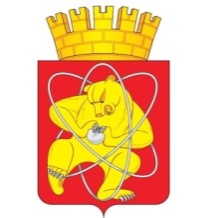 Городской округ «Закрытое административно – территориальное образование  Железногорск Красноярского края»АДМИНИСТРАЦИЯ ЗАТО г. ЖЕЛЕЗНОГОРСКПОСТАНОВЛЕНИЕ02.06.2022                                                                                                          № 1064г. ЖелезногорскО внесении изменений в постановление Администрации ЗАТО г. Железногорск от 11.11.2013 № 1791 «Об утверждении муниципальной программы ЗАТО Железногорск “Развитие образования ЗАТО Железногорск”»В соответствии с Бюджетным кодексом Российской Федерации, Федеральным законом от 06.10.2003 № 131-ФЗ «Об общих принципах организации местного самоуправления в Российской Федерации», Уставом городского округа «Закрытое административно-территориальное образование Железногорск Красноярского края»,ПОСТАНОВЛЯЮ:1. Внести в постановление Администрации ЗАТО г. Железногорск от 11.11.2013 № 1791 «Об утверждении муниципальной программы ЗАТО Железногорск “Развитие образования ЗАТО Железногорск”» следующие изменения:1.1. В приложении к постановлению: 1.1.1. В разделе «Паспорт муниципальной программы ЗАТО Железногорск» строку «Информация по ресурсному обеспечению муниципальной Программы, в том числе в разбивке по источникам финансирования по годам реализации Программы» изложить в новой редакции: «».1.1.2. Приложение №1 к муниципальной Программы “Развитие образования ЗАТО Железногорск” изложить в новой редакции согласно Приложению № 1 к настоящему постановлению.1.1.3. Приложение № 2 к муниципальной Программе “Развитие образования ЗАТО Железногорск” изложить в новой редакции согласно Приложению № 2 к настоящему постановлению.         1.1.4. Приложение № 3 к муниципальной Программе “Развитие образования ЗАТО Железногорск” изложить в новой редакции согласно Приложению № 3 к настоящему постановлению.	1.1.5. В приложении № 5 к муниципальной программе:                1.1.5.1. В разделе 1 «Паспорт подпрограммы» строку «Информация по ресурсному обеспечению подпрограммы, в том числе в разбивке по источникам финансирования по годам реализации подпрограммы» изложить в новой редакции: «».1.1.5.2. Приложение № 2 к подпрограмме «Развитие дошкольного, общего и дополнительного образования детей» изложить в новой редакции согласно Приложению № 4 к настоящему постановлению.1.1.6 В приложении № 6 к муниципальной программе:1.1.6.1. В разделе 1 «Паспорт подпрограммы» строку «Информация по ресурсному обеспечению подпрограммы, в том числе в разбивке по источникам финансирования по годам реализации подпрограммы» изложить в новой редакции: «».1.1.6.2. Приложение № 2 к подпрограмме «Государственная поддержка детей сирот, расширение практики применения семейных форм воспитания» изложить в новой редакции согласно приложению № 5 к настоящему постановлению.2. Управлению внутреннего контроля Администрации ЗАТО г. Железногорск (Е.Н. Панченко) довести до сведения населения настоящее постановление через газету «Город и горожане».3. Отделу общественных связей Администрации ЗАТО г. Железногорск (И.С. Архипова) разместить настоящее постановление на официальном сайте городского округа «Закрытое административно-территориальное образование Железногорск Красноярского края» в информационно-телекоммуникационной сети «Интернет».4. Контроль над исполнением настоящего постановления возложить на заместителя Главы ЗАТО г. Железногорск по социальным вопросам Е.А. Карташова.5. Настоящее постановление вступает в силу после его официального опубликования.Глава ЗАТО г. Железногорск                                                                  И.Г. КуксинИнформация по ресурсному обеспечению муниципальной Программы, в том числе в разбивке по источникам финансирования по годам реализации ПрограммыОбщий объем финансирования муниципальной Программы составит – 6 247 891 191, 11 руб., в том числе:Федеральный бюджет – 239 836 496,45 руб., из них:2022 год –79 312 969,71 руб.;2023 год – 95 177 552,02 руб.;2024 год – 65 345 974,72 руб.Краевой бюджет – 3 937 479 984, 66 руб., из них:2022 год – 1 353 337 650,29 руб.;2023 год – 1 299 396 142,43 руб.;2024 год – 1 284 746 191,94 руб.Местный бюджет – 2 070 574 710, 00 руб., из них: 2022 год – 767 196 158, 00 руб.;2023 год – 659 409 860,00 руб.;2024 год – 643 968 692,00 руб.Информация по ресурсному обеспечению подпрограммы, в том числе в разбивке по источникам финансирования по годам реализации подпрограммыОбщий объем финансирования подпрограммы составит –   6 116 410 057,11 руб., в том числе:Федеральный бюджет – 239 836 496, 45 руб., из них:2022 год – 79 312 969,71 руб.;2023 год – 95 177 552,02 руб.;2024 год – 65 345 974,72 руб.Краевой бюджет – 3 830 961 184,66 руб., из них:2022 год – 1 297 669 250,29 руб.;2023 год – 1 268 978 342,43 руб.;2024 год – 1 264 313 591,94 руб.Местный бюджет –2 045 612 376,00 руб., из них: 2022 год – 742 233 824,00 руб.;2023 год – 659 409 860,00 руб.;2024 год – 643 968 692,00 руб.Информация по ресурсному обеспечению подпрограммы, в том числе в разбивке по источникам финансирования по годам реализации подпрограммыОбщий объем финансирования подпрограммы составит – 106 918 800,00 руб., в том числе:Федеральный бюджет – 0,00 руб., из них2022 год – 0,00 руб.;2023 год – 0,00 руб.;2024 год – 0,00 руб.Краевой бюджет – 106 518 800,00 руб., из них:2022 год – 55 668 400,00 руб.;2023 год – 30 417 800,00 руб.;2024 год – 20 432 600,00 руб.Местный бюджет – 400 000,00 руб. из них:2022 год – 400 000,00 руб.;2023 год - 0,00 руб.;2024 год - 0,00 руб.Приложение №1к постановлению Администрации ЗАТО г. Железногорскк постановлению Администрации ЗАТО г. Железногорскк постановлению Администрации ЗАТО г. Железногорскк постановлению Администрации ЗАТО г. Железногорскот 02.06.2022 №1064от 02.06.2022 №1064Приложение № 1Приложение № 1Приложение № 1Приложение № 1к муниципальной Программе «Развитие образования ЗАТО Железногорск»к муниципальной Программе «Развитие образования ЗАТО Железногорск»к муниципальной Программе «Развитие образования ЗАТО Железногорск»к муниципальной Программе «Развитие образования ЗАТО Железногорск»к муниципальной Программе «Развитие образования ЗАТО Железногорск»к муниципальной Программе «Развитие образования ЗАТО Железногорск»к муниципальной Программе «Развитие образования ЗАТО Железногорск»к муниципальной Программе «Развитие образования ЗАТО Железногорск»Перечень объектов муниципальной собственности ЗАТО Железногорск,
подлежащих строительству, реконструкции, техническому перевооружению или приобретению Перечень объектов муниципальной собственности ЗАТО Железногорск,
подлежащих строительству, реконструкции, техническому перевооружению или приобретению Перечень объектов муниципальной собственности ЗАТО Железногорск,
подлежащих строительству, реконструкции, техническому перевооружению или приобретению Перечень объектов муниципальной собственности ЗАТО Железногорск,
подлежащих строительству, реконструкции, техническому перевооружению или приобретению Перечень объектов муниципальной собственности ЗАТО Железногорск,
подлежащих строительству, реконструкции, техническому перевооружению или приобретению Перечень объектов муниципальной собственности ЗАТО Железногорск,
подлежащих строительству, реконструкции, техническому перевооружению или приобретению Перечень объектов муниципальной собственности ЗАТО Железногорск,
подлежащих строительству, реконструкции, техническому перевооружению или приобретению Перечень объектов муниципальной собственности ЗАТО Железногорск,
подлежащих строительству, реконструкции, техническому перевооружению или приобретению Перечень объектов муниципальной собственности ЗАТО Железногорск,
подлежащих строительству, реконструкции, техническому перевооружению или приобретению Перечень объектов муниципальной собственности ЗАТО Железногорск,
подлежащих строительству, реконструкции, техническому перевооружению или приобретению Перечень объектов муниципальной собственности ЗАТО Железногорск,
подлежащих строительству, реконструкции, техническому перевооружению или приобретению рублейрублейрублейрублейрублейрублейрублейрублейрублейрублейрублей№ п/пНаименование объекта, территория стоительства (приобретения) *Мощность объекта с указанием единиц измеренияГоды строительства, реконструкции, технического перевооружения (приобретения) **Предполагаемая  (предельная) или сметная стоимость объекта ***Фактическое финансирование всего на 01.01 очередного финансового годаОстаток стоимости объекта в ценах контрактов на 01.01 очередного финансового года ****Объем бюджетных ассигнований, в том числе по годамОбъем бюджетных ассигнований, в том числе по годамОбъем бюджетных ассигнований, в том числе по годамОбъем бюджетных ассигнований, в том числе по годам№ п/пНаименование объекта, территория стоительства (приобретения) *Мощность объекта с указанием единиц измеренияГоды строительства, реконструкции, технического перевооружения (приобретения) **Предполагаемая  (предельная) или сметная стоимость объекта ***Фактическое финансирование всего на 01.01 очередного финансового годаОстаток стоимости объекта в ценах контрактов на 01.01 очередного финансового года ****2022 год2023 год2023 год2024 год123456789910Наименование подпрограммы: Государственная поддержка детей сирот, расширение практики применения семейных форм воспитанияНаименование подпрограммы: Государственная поддержка детей сирот, расширение практики применения семейных форм воспитанияНаименование подпрограммы: Государственная поддержка детей сирот, расширение практики применения семейных форм воспитанияНаименование подпрограммы: Государственная поддержка детей сирот, расширение практики применения семейных форм воспитанияНаименование подпрограммы: Государственная поддержка детей сирот, расширение практики применения семейных форм воспитанияНаименование подпрограммы: Государственная поддержка детей сирот, расширение практики применения семейных форм воспитанияГлавный распорядитель 1:  Администрация ЗАТО г. ЖелезногорскГлавный распорядитель 1:  Администрация ЗАТО г. ЖелезногорскГлавный распорядитель 1:  Администрация ЗАТО г. ЖелезногорскГлавный распорядитель 1:  Администрация ЗАТО г. ЖелезногорскГлавный распорядитель 1:  Администрация ЗАТО г. ЖелезногорскГлавный распорядитель 1:  Администрация ЗАТО г. ЖелезногорскНаименование мероприятия 1: Затраты на обеспечение жилыми помещениями детей-сирот и детей, оставшихся без попечения родителей, лиц из числа детей-сирот и детей, оставшихся без попечения родителей, лиц, которые относились к категории детей-сирот и детей, оставшихся без попечения родителей, лиц из числа детей-сирот и детей, оставшихся без попечения родителей, и достигли возраста 23 летНаименование мероприятия 1: Затраты на обеспечение жилыми помещениями детей-сирот и детей, оставшихся без попечения родителей, лиц из числа детей-сирот и детей, оставшихся без попечения родителей, лиц, которые относились к категории детей-сирот и детей, оставшихся без попечения родителей, лиц из числа детей-сирот и детей, оставшихся без попечения родителей, и достигли возраста 23 летНаименование мероприятия 1: Затраты на обеспечение жилыми помещениями детей-сирот и детей, оставшихся без попечения родителей, лиц из числа детей-сирот и детей, оставшихся без попечения родителей, лиц, которые относились к категории детей-сирот и детей, оставшихся без попечения родителей, лиц из числа детей-сирот и детей, оставшихся без попечения родителей, и достигли возраста 23 летНаименование мероприятия 1: Затраты на обеспечение жилыми помещениями детей-сирот и детей, оставшихся без попечения родителей, лиц из числа детей-сирот и детей, оставшихся без попечения родителей, лиц, которые относились к категории детей-сирот и детей, оставшихся без попечения родителей, лиц из числа детей-сирот и детей, оставшихся без попечения родителей, и достигли возраста 23 летНаименование мероприятия 1: Затраты на обеспечение жилыми помещениями детей-сирот и детей, оставшихся без попечения родителей, лиц из числа детей-сирот и детей, оставшихся без попечения родителей, лиц, которые относились к категории детей-сирот и детей, оставшихся без попечения родителей, лиц из числа детей-сирот и детей, оставшихся без попечения родителей, и достигли возраста 23 летНаименование мероприятия 1: Затраты на обеспечение жилыми помещениями детей-сирот и детей, оставшихся без попечения родителей, лиц из числа детей-сирот и детей, оставшихся без попечения родителей, лиц, которые относились к категории детей-сирот и детей, оставшихся без попечения родителей, лиц из числа детей-сирот и детей, оставшихся без попечения родителей, и достигли возраста 23 летЗаказчик 1 Администрация ЗАТО г. ЖелезногорскЗаказчик 1 Администрация ЗАТО г. ЖелезногорскЗаказчик 1 Администрация ЗАТО г. ЖелезногорскЗаказчик 1 Администрация ЗАТО г. ЖелезногорскЗаказчик 1 Администрация ЗАТО г. ЖелезногорскЗаказчик 1 Администрация ЗАТО г. ЖелезногорскОбъект 1:  однокомнатная благоустроенная квартира для детей-сирот (приобретение не менее 45 квартир за 2022-2024 г.)  Общая площадь 1 квартиры  от 22 до 42 кв.метров2022-2024от 1 053 800 до  2 011 8000от 1 053 800 до  2 011 80046 271 400,0023 298 900,0023 298 900,0013 313 700,00в том числе:в том числе:в том числе:в том числе:в том числе:в том числе:федеральный бюджетфедеральный бюджетфедеральный бюджетфедеральный бюджетфедеральный бюджетфедеральный бюджет0,000,000,000,00краевой бюджеткраевой бюджеткраевой бюджеткраевой бюджеткраевой бюджеткраевой бюджет46 271 400,0023 298 900,0023 298 900,0013 313 700,00местный бюджетместный бюджетместный бюджетместный бюджетместный бюджетместный бюджет0,000,000,000,00Итого по мероприятию 1Итого по мероприятию 1Итого по мероприятию 1Итого по мероприятию 1Итого по мероприятию 1Итого по мероприятию 146 271 400,0023 298 900,0023 298 900,0013 313 700,00в том числе:в том числе:в том числе:в том числе:в том числе:в том числе:федеральный бюджетфедеральный бюджетфедеральный бюджетфедеральный бюджетфедеральный бюджетфедеральный бюджет0,000,000,000,00краевой бюджеткраевой бюджеткраевой бюджеткраевой бюджеткраевой бюджеткраевой бюджет46 271 400,0023 298 900,0023 298 900,0013 313 700,00местный бюджетместный бюджетместный бюджетместный бюджетместный бюджетместный бюджет0,000,000,000,00Итого по Главному распорядителю 1Итого по Главному распорядителю 1Итого по Главному распорядителю 1Итого по Главному распорядителю 1Итого по Главному распорядителю 1Итого по Главному распорядителю 146 271 400,0023 298 900,0023 298 900,0013 313 700,00в том числе:в том числе:в том числе:в том числе:в том числе:в том числе:федеральный бюджетфедеральный бюджетфедеральный бюджетфедеральный бюджетфедеральный бюджетфедеральный бюджет0,000,000,000,00краевой бюджеткраевой бюджеткраевой бюджеткраевой бюджеткраевой бюджеткраевой бюджет46 271 400,0023 298 900,0023 298 900,0013 313 700,00местный бюджетместный бюджетместный бюджетместный бюджетместный бюджетместный бюджет0,000,000,000,00Итого по подпрограммеИтого по подпрограммеИтого по подпрограммеИтого по подпрограммеИтого по подпрограммеИтого по подпрограмме46 271 400,0023 298 900,0023 298 900,0013 313 700,00в том числе:в том числе:в том числе:в том числе:в том числе:в том числе:федеральный бюджетфедеральный бюджетфедеральный бюджетфедеральный бюджетфедеральный бюджетфедеральный бюджет0,00,000,000,000,00краевой бюджеткраевой бюджеткраевой бюджеткраевой бюджеткраевой бюджеткраевой бюджет46 271 400,0023 298 900,0023 298 900,0013 313 700,00местный бюджетместный бюджетместный бюджетместный бюджетместный бюджетместный бюджет0,000,000,000,00Итого по программе Итого по программе Итого по программе Итого по программе Итого по программе Итого по программе 46 271 400,0023 298 900,0023 298 900,0013 313 700,00в том числе:в том числе:в том числе:в том числе:в том числе:в том числе:федеральный бюджетфедеральный бюджетфедеральный бюджетфедеральный бюджетфедеральный бюджетфедеральный бюджет0,000,000,000,00краевой бюджеткраевой бюджеткраевой бюджеткраевой бюджеткраевой бюджеткраевой бюджет46 271 400,0023 298 900,0023 298 900,0013 313 700,00местный бюджетместный бюджетместный бюджетместный бюджетместный бюджетместный бюджет0,000,000,000,00в том числе:в том числе:в том числе:в том числе:в том числе:в том числе:Главный распорядитель 1Главный распорядитель 1Главный распорядитель 1Главный распорядитель 1Главный распорядитель 1Главный распорядитель 146 271 400,0023 298 900,0023 298 900,0013 313 700,00в том числе:в том числе:в том числе:в том числе:в том числе:в том числе:федеральный бюджетфедеральный бюджетфедеральный бюджетфедеральный бюджетфедеральный бюджетфедеральный бюджет0,000,000,000,00краевой бюджеткраевой бюджеткраевой бюджеткраевой бюджеткраевой бюджеткраевой бюджет46 271 400,0023 298 900,0023 298 900,0013 313 700,00местный бюджетместный бюджетместный бюджетместный бюджетместный бюджетместный бюджет0,000,000,000,00Начальник Социального отдела Администрации ЗАТО г. Железногорск                                             А. А. КривицкаяНачальник Социального отдела Администрации ЗАТО г. Железногорск                                             А. А. КривицкаяНачальник Социального отдела Администрации ЗАТО г. Железногорск                                             А. А. КривицкаяНачальник Социального отдела Администрации ЗАТО г. Железногорск                                             А. А. КривицкаяНачальник Социального отдела Администрации ЗАТО г. Железногорск                                             А. А. КривицкаяНачальник Социального отдела Администрации ЗАТО г. Железногорск                                             А. А. КривицкаяНачальник Социального отдела Администрации ЗАТО г. Железногорск                                             А. А. КривицкаяНачальник Социального отдела Администрации ЗАТО г. Железногорск                                             А. А. КривицкаяПриложение №2Приложение №2к постановлению  Администрации ЗАТО г. Железногорскк постановлению  Администрации ЗАТО г. Железногорскк постановлению  Администрации ЗАТО г. Железногорскк постановлению  Администрации ЗАТО г. Железногорскк постановлению  Администрации ЗАТО г. Железногорскот 02.06.2022 №1064от 02.06.2022 №1064от 02.06.2022 №1064от 02.06.2022 №1064от 02.06.2022 №1064Приложение №2Приложение №2к муниципальной Программек муниципальной Программек муниципальной Программек муниципальной Программе"Развитие образования ЗАТО Железногорск""Развитие образования ЗАТО Железногорск""Развитие образования ЗАТО Железногорск""Развитие образования ЗАТО Железногорск""Развитие образования ЗАТО Железногорск"Информация о ресурсном обеспечении муниципальной программы за счет средств местного бюджета, в том числе средств, поступивших из бюджетов других уровней бюджетной системыИнформация о ресурсном обеспечении муниципальной программы за счет средств местного бюджета, в том числе средств, поступивших из бюджетов других уровней бюджетной системыИнформация о ресурсном обеспечении муниципальной программы за счет средств местного бюджета, в том числе средств, поступивших из бюджетов других уровней бюджетной системыИнформация о ресурсном обеспечении муниципальной программы за счет средств местного бюджета, в том числе средств, поступивших из бюджетов других уровней бюджетной системыИнформация о ресурсном обеспечении муниципальной программы за счет средств местного бюджета, в том числе средств, поступивших из бюджетов других уровней бюджетной системыИнформация о ресурсном обеспечении муниципальной программы за счет средств местного бюджета, в том числе средств, поступивших из бюджетов других уровней бюджетной системыИнформация о ресурсном обеспечении муниципальной программы за счет средств местного бюджета, в том числе средств, поступивших из бюджетов других уровней бюджетной системыИнформация о ресурсном обеспечении муниципальной программы за счет средств местного бюджета, в том числе средств, поступивших из бюджетов других уровней бюджетной системыИнформация о ресурсном обеспечении муниципальной программы за счет средств местного бюджета, в том числе средств, поступивших из бюджетов других уровней бюджетной системыИнформация о ресурсном обеспечении муниципальной программы за счет средств местного бюджета, в том числе средств, поступивших из бюджетов других уровней бюджетной системыИнформация о ресурсном обеспечении муниципальной программы за счет средств местного бюджета, в том числе средств, поступивших из бюджетов других уровней бюджетной системыИнформация о ресурсном обеспечении муниципальной программы за счет средств местного бюджета, в том числе средств, поступивших из бюджетов других уровней бюджетной системыИнформация о ресурсном обеспечении муниципальной программы за счет средств местного бюджета, в том числе средств, поступивших из бюджетов других уровней бюджетной системыИнформация о ресурсном обеспечении муниципальной программы за счет средств местного бюджета, в том числе средств, поступивших из бюджетов других уровней бюджетной системыИнформация о ресурсном обеспечении муниципальной программы за счет средств местного бюджета, в том числе средств, поступивших из бюджетов других уровней бюджетной системыИнформация о ресурсном обеспечении муниципальной программы за счет средств местного бюджета, в том числе средств, поступивших из бюджетов других уровней бюджетной системыНаименование показателяНаименование показателяКБККБККБККБККБККБК2022 год2022 год2022 год2023 год2023 год2024 год2024 годИтого на периодНаименование показателяНаименование показателяКЦСРКЦСРКВСРКФСРКФСРКВР2022 год2022 год2022 год2023 год2023 год2024 год2024 годИтого на периодМуниципальная программа "Развитие образования ЗАТО Железногорск"Муниципальная программа "Развитие образования ЗАТО Железногорск"020000000002000000002 199 846 778,002 199 846 778,002 199 846 778,002 053 983 554,452 053 983 554,451 994 060 858,661 994 060 858,666 247 891 191,11Резерв средств на исполнение условий соглашений о предоставлении межбюджетных трансфертов из вышестоящего бюджета в рамках муниципальной программы "Развитие образования ЗАТО Железногорск"Резерв средств на исполнение условий соглашений о предоставлении межбюджетных трансфертов из вышестоящего бюджета в рамках муниципальной программы "Развитие образования ЗАТО Железногорск"0200000010020000001024 562 334,0024 562 334,0024 562 334,000,000,000,000,0024 562 334,00Финансовое управление Администрации ЗАТО г.ЖелезногорскФинансовое управление Администрации ЗАТО г.Железногорск0200000010020000001080124 562 334,0024 562 334,0024 562 334,000,000,000,000,0024 562 334,00Дошкольное образованиеДошкольное образование020000001002000000108010701070117 563 000,0017 563 000,0017 563 000,000,000,000,000,0017 563 000,00Иные бюджетные ассигнованияИные бюджетные ассигнования020000001002000000108010701070180017 563 000,0017 563 000,0017 563 000,000,000,000,000,0017 563 000,00Резервные средстваРезервные средства020000001002000000108010701070187017 563 000,0017 563 000,0017 563 000,000,000,000,000,0017 563 000,00Общее образованиеОбщее образование02000000100200000010801070207024 614 711,004 614 711,004 614 711,000,000,000,000,004 614 711,00Иные бюджетные ассигнованияИные бюджетные ассигнования02000000100200000010801070207028004 614 711,004 614 711,004 614 711,000,000,000,000,004 614 711,00Резервные средстваРезервные средства02000000100200000010801070207028704 614 711,004 614 711,004 614 711,000,000,000,000,004 614 711,00Дополнительное образование детейДополнительное образование детей02000000100200000010801070307032 384 623,002 384 623,002 384 623,000,000,000,000,002 384 623,00Иные бюджетные ассигнованияИные бюджетные ассигнования02000000100200000010801070307038002 384 623,002 384 623,002 384 623,000,000,000,000,002 384 623,00Резервные средстваРезервные средства02000000100200000010801070307038702 384 623,002 384 623,002 384 623,000,000,000,000,002 384 623,00Подпрограмма "Развитие дошкольного, общего и дополнительного образования детей"Подпрограмма "Развитие дошкольного, общего и дополнительного образования детей"021000000002100000002 119 216 044,002 119 216 044,002 119 216 044,002 023 565 754,452 023 565 754,451 973 628 258,661 973 628 258,666 116 410 057,11Предоставление дошкольного образованияПредоставление дошкольного образования02100000100210000010341 963 609,00341 963 609,00341 963 609,00314 075 240,00314 075 240,00305 070 600,00305 070 600,00961 109 449,00Муниципальное казенное учреждение "Управление образования"Муниципальное казенное учреждение "Управление образования"02100000100210000010734341 963 609,00341 963 609,00341 963 609,00314 075 240,00314 075 240,00305 070 600,00305 070 600,00961 109 449,00Дошкольное образованиеДошкольное образование0210000010021000001073407010701341 963 609,00341 963 609,00341 963 609,00314 075 240,00314 075 240,00305 070 600,00305 070 600,00961 109 449,00Предоставление субсидий бюджетным, автономным учреждениям и иным некоммерческим организациямПредоставление субсидий бюджетным, автономным учреждениям и иным некоммерческим организациям0210000010021000001073407010701600341 963 609,00341 963 609,00341 963 609,00314 075 240,00314 075 240,00305 070 600,00305 070 600,00961 109 449,00Субсидии бюджетным учреждениямСубсидии бюджетным учреждениям0210000010021000001073407010701610341 963 609,00341 963 609,00341 963 609,00314 075 240,00314 075 240,00305 070 600,00305 070 600,00961 109 449,00Предоставление грантов в форме субсидий в рамках персонифицированного финансирования дополнительного образования детейПредоставление грантов в форме субсидий в рамках персонифицированного финансирования дополнительного образования детей021000005002100000502 310 727,602 310 727,602 310 727,602 310 727,602 310 727,602 310 727,602 310 727,606 932 182,80Муниципальное казенное учреждение "Управление образования"Муниципальное казенное учреждение "Управление образования"021000005002100000507342 310 727,602 310 727,602 310 727,602 310 727,602 310 727,602 310 727,602 310 727,606 932 182,80Дополнительное образование детейДополнительное образование детей02100000500210000050734070307032 310 727,602 310 727,602 310 727,602 310 727,602 310 727,602 310 727,602 310 727,606 932 182,80Предоставление субсидий бюджетным, автономным учреждениям и иным некоммерческим организациямПредоставление субсидий бюджетным, автономным учреждениям и иным некоммерческим организациям02100000500210000050734070307036001 733 043,001 733 043,001 733 043,001 733 043,001 733 043,001 733 043,001 733 043,005 199 129,00Субсидии бюджетным учреждениямСубсидии бюджетным учреждениям0210000050021000005073407030703610577 681,00577 681,00577 681,00577 681,00577 681,00577 681,00577 681,001 733 043,00Субсидии автономным учреждениямСубсидии автономным учреждениям0210000050021000005073407030703620577 681,00577 681,00577 681,00577 681,00577 681,00577 681,00577 681,001 733 043,00Субсидии некоммерческим организациям (за исключением государственных (муниципальных) учреждений, государственных корпораций (компаний), публично-правовых компаний)Субсидии некоммерческим организациям (за исключением государственных (муниципальных) учреждений, государственных корпораций (компаний), публично-правовых компаний)0210000050021000005073407030703630577 681,00577 681,00577 681,00577 681,00577 681,00577 681,00577 681,001 733 043,00Иные бюджетные ассигнованияИные бюджетные ассигнования0210000050021000005073407030703800577 684,60577 684,60577 684,60577 684,60577 684,60577 684,60577 684,601 733 053,80Субсидии юридическим лицам (кроме некоммерческих организаций), индивидуальным предпринимателям, физическим лицам - производителям товаров, работ, услугСубсидии юридическим лицам (кроме некоммерческих организаций), индивидуальным предпринимателям, физическим лицам - производителям товаров, работ, услуг0210000050021000005073407030703810577 684,60577 684,60577 684,60577 684,60577 684,60577 684,60577 684,601 733 053,80Организация и обеспечение условий для раскрытия и развития всех способностей и дарований обучающихся. Выявление педагогов, обладающих потенциалом к высоким профессиональным достижениям в работе с одаренными обучающимисяОрганизация и обеспечение условий для раскрытия и развития всех способностей и дарований обучающихся. Выявление педагогов, обладающих потенциалом к высоким профессиональным достижениям в работе с одаренными обучающимися02100001100210000110363 700,00363 700,00363 700,000,000,000,000,00363 700,00Муниципальное казенное учреждение "Управление образования"Муниципальное казенное учреждение "Управление образования"02100001100210000110734363 700,00363 700,00363 700,000,000,000,000,00363 700,00Дополнительное образование детейДополнительное образование детей0210000110021000011073407030703363 700,00363 700,00363 700,000,000,000,000,00363 700,00Предоставление субсидий бюджетным, автономным учреждениям и иным некоммерческим организациямПредоставление субсидий бюджетным, автономным учреждениям и иным некоммерческим организациям0210000110021000011073407030703600363 700,00363 700,00363 700,000,000,000,000,00363 700,00Субсидии бюджетным учреждениямСубсидии бюджетным учреждениям0210000110021000011073407030703610363 700,00363 700,00363 700,000,000,000,000,00363 700,00Обеспечение возможности участия одаренных детей в краевых массовых мероприятиях, имеющих школьный, муниципальный и краевой уровень организацииОбеспечение возможности участия одаренных детей в краевых массовых мероприятиях, имеющих школьный, муниципальный и краевой уровень организации02100001200210000120582 650,00582 650,00582 650,000,000,000,000,00582 650,00Муниципальное казенное учреждение "Управление культуры"Муниципальное казенное учреждение "Управление культуры"0210000120021000012073330 000,0030 000,0030 000,000,000,000,000,0030 000,00Дополнительное образование детейДополнительное образование детей021000012002100001207330703070330 000,0030 000,0030 000,000,000,000,000,0030 000,00Предоставление субсидий бюджетным, автономным учреждениям и иным некоммерческим организациямПредоставление субсидий бюджетным, автономным учреждениям и иным некоммерческим организациям021000012002100001207330703070360030 000,0030 000,0030 000,000,000,000,000,0030 000,00Субсидии бюджетным учреждениямСубсидии бюджетным учреждениям021000012002100001207330703070361030 000,0030 000,0030 000,000,000,000,000,0030 000,00Муниципальное казенное учреждение "Управление образования"Муниципальное казенное учреждение "Управление образования"02100001200210000120734552 650,00552 650,00552 650,000,000,000,000,00552 650,00Общее образованиеОбщее образование0210000120021000012073407020702150 000,00150 000,00150 000,000,000,000,000,00150 000,00Предоставление субсидий бюджетным, автономным учреждениям и иным некоммерческим организациямПредоставление субсидий бюджетным, автономным учреждениям и иным некоммерческим организациям0210000120021000012073407020702600150 000,00150 000,00150 000,000,000,000,000,00150 000,00Субсидии бюджетным учреждениямСубсидии бюджетным учреждениям0210000120021000012073407020702610132 300,00132 300,00132 300,000,000,000,000,00132 300,00Субсидии автономным учреждениямСубсидии автономным учреждениям021000012002100001207340702070262017 700,0017 700,0017 700,000,000,000,000,0017 700,00Другие вопросы в области образованияДругие вопросы в области образования0210000120021000012073407090709402 650,00402 650,00402 650,000,000,000,000,00402 650,00Закупка товаров, работ и услуг для обеспечения государственных (муниципальных) нуждЗакупка товаров, работ и услуг для обеспечения государственных (муниципальных) нужд0210000120021000012073407090709200402 650,00402 650,00402 650,000,000,000,000,00402 650,00Иные закупки товаров, работ и услуг для обеспечения государственных (муниципальных) нуждИные закупки товаров, работ и услуг для обеспечения государственных (муниципальных) нужд0210000120021000012073407090709240402 650,00402 650,00402 650,000,000,000,000,00402 650,00Модернизация материально-технической базы образовательных организаций, работающих с одаренными детьмиМодернизация материально-технической базы образовательных организаций, работающих с одаренными детьми02100001300210000130299 000,00299 000,00299 000,000,000,000,000,00299 000,00Муниципальное казенное учреждение "Управление культуры"Муниципальное казенное учреждение "Управление культуры"02100001300210000130733299 000,00299 000,00299 000,000,000,000,000,00299 000,00Дополнительное образование детейДополнительное образование детей0210000130021000013073307030703299 000,00299 000,00299 000,000,000,000,000,00299 000,00Предоставление субсидий бюджетным, автономным учреждениям и иным некоммерческим организациямПредоставление субсидий бюджетным, автономным учреждениям и иным некоммерческим организациям0210000130021000013073307030703600299 000,00299 000,00299 000,000,000,000,000,00299 000,00Субсидии бюджетным учреждениямСубсидии бюджетным учреждениям0210000130021000013073307030703610299 000,00299 000,00299 000,000,000,000,000,00299 000,00Предоставление дополнительного образования различной направленностиПредоставление дополнительного образования различной направленности0210000140021000014099 024 630,0099 024 630,0099 024 630,0086 637 933,0086 637 933,0087 025 828,0087 025 828,00272 688 391,00Муниципальное казенное учреждение "Управление образования"Муниципальное казенное учреждение "Управление образования"0210000140021000014073499 024 630,0099 024 630,0099 024 630,0086 637 933,0086 637 933,0087 025 828,0087 025 828,00272 688 391,00Дополнительное образование детейДополнительное образование детей021000014002100001407340703070399 024 630,0099 024 630,0099 024 630,0086 637 933,0086 637 933,0087 025 828,0087 025 828,00272 688 391,00Предоставление субсидий бюджетным, автономным учреждениям и иным некоммерческим организациямПредоставление субсидий бюджетным, автономным учреждениям и иным некоммерческим организациям021000014002100001407340703070360099 024 630,0099 024 630,0099 024 630,0086 637 933,0086 637 933,0087 025 828,0087 025 828,00272 688 391,00Субсидии бюджетным учреждениямСубсидии бюджетным учреждениям021000014002100001407340703070361071 531 863,0071 531 863,0071 531 863,0063 386 647,0063 386 647,0063 775 810,0063 775 810,00198 694 320,00Субсидии автономным учреждениямСубсидии автономным учреждениям021000014002100001407340703070362027 492 767,0027 492 767,0027 492 767,0023 251 286,0023 251 286,0023 250 018,0023 250 018,0073 994 071,00Выполнение функций муниципальными казенными учреждениямиВыполнение функций муниципальными казенными учреждениями0210000150021000015069 050 979,0069 050 979,0069 050 979,0055 152 637,0055 152 637,0053 856 520,0053 856 520,00178 060 136,00Муниципальное казенное учреждение "Управление образования"Муниципальное казенное учреждение "Управление образования"0210000150021000015073469 050 979,0069 050 979,0069 050 979,0055 152 637,0055 152 637,0053 856 520,0053 856 520,00178 060 136,00Другие вопросы в области образованияДругие вопросы в области образования021000015002100001507340709070969 050 979,0069 050 979,0069 050 979,0055 152 637,0055 152 637,0053 856 520,0053 856 520,00178 060 136,00Расходы на выплаты персоналу в целях обеспечения выполнения функций государственными (муниципальными) органами, казенными учреждениями, органами управления государственными внебюджетными фондамиРасходы на выплаты персоналу в целях обеспечения выполнения функций государственными (муниципальными) органами, казенными учреждениями, органами управления государственными внебюджетными фондами021000015002100001507340709070910056 090 113,3856 090 113,3856 090 113,3852 495 953,0052 495 953,0052 495 953,0052 495 953,00161 082 019,38Расходы на выплаты персоналу казенных учрежденийРасходы на выплаты персоналу казенных учреждений021000015002100001507340709070911056 090 113,3856 090 113,3856 090 113,3852 495 953,0052 495 953,0052 495 953,0052 495 953,00161 082 019,38Закупка товаров, работ и услуг для обеспечения государственных (муниципальных) нуждЗакупка товаров, работ и услуг для обеспечения государственных (муниципальных) нужд021000015002100001507340709070920012 959 365,6212 959 365,6212 959 365,622 656 684,002 656 684,001 360 567,001 360 567,0016 976 616,62Иные закупки товаров, работ и услуг для обеспечения государственных (муниципальных) нуждИные закупки товаров, работ и услуг для обеспечения государственных (муниципальных) нужд021000015002100001507340709070924012 959 365,6212 959 365,6212 959 365,622 656 684,002 656 684,001 360 567,001 360 567,0016 976 616,62Иные бюджетные ассигнованияИные бюджетные ассигнования02100001500210000150734070907098001 500,001 500,001 500,000,000,000,000,001 500,00Уплата налогов, сборов и иных платежейУплата налогов, сборов и иных платежей02100001500210000150734070907098501 500,001 500,001 500,000,000,000,000,001 500,00Расходы на организацию бесплатной перевозки обучающихсяРасходы на организацию бесплатной перевозки обучающихся021000016002100001609 808 800,009 808 800,009 808 800,008 631 740,008 631 740,008 631 740,008 631 740,0027 072 280,00Муниципальное казенное учреждение "Управление образования"Муниципальное казенное учреждение "Управление образования"021000016002100001607349 808 800,009 808 800,009 808 800,008 631 740,008 631 740,008 631 740,008 631 740,0027 072 280,00Общее образованиеОбщее образование02100001600210000160734070207029 808 800,009 808 800,009 808 800,008 631 740,008 631 740,008 631 740,008 631 740,0027 072 280,00Закупка товаров, работ и услуг для обеспечения государственных (муниципальных) нуждЗакупка товаров, работ и услуг для обеспечения государственных (муниципальных) нужд02100001600210000160734070207022009 808 800,009 808 800,009 808 800,008 631 740,008 631 740,008 631 740,008 631 740,0027 072 280,00Иные закупки товаров, работ и услуг для обеспечения государственных (муниципальных) нуждИные закупки товаров, работ и услуг для обеспечения государственных (муниципальных) нужд02100001600210000160734070207022409 808 800,009 808 800,009 808 800,008 631 740,008 631 740,008 631 740,008 631 740,0027 072 280,00Субсидия бюджету муниципального образования Емельяновский район на компенсацию расходов по организации бесплатной перевозки обучающихсяСубсидия бюджету муниципального образования Емельяновский район на компенсацию расходов по организации бесплатной перевозки обучающихся02100001700210000170488 502,00488 502,00488 502,00488 502,00488 502,00488 502,00488 502,001 465 506,00Администрация закрытого административно-территориального образования город ЖелезногорскАдминистрация закрытого административно-территориального образования город Железногорск02100001700210000170009488 502,00488 502,00488 502,00488 502,00488 502,00488 502,00488 502,001 465 506,00Общее образованиеОбщее образование0210000170021000017000907020702488 502,00488 502,00488 502,00488 502,00488 502,00488 502,00488 502,001 465 506,00Межбюджетные трансфертыМежбюджетные трансферты0210000170021000017000907020702500488 502,00488 502,00488 502,00488 502,00488 502,00488 502,00488 502,001 465 506,00СубсидииСубсидии0210000170021000017000907020702520488 502,00488 502,00488 502,00488 502,00488 502,00488 502,00488 502,001 465 506,00Предоставление общедоступного и бесплатного начального общего, основного общего, среднего (полного) общего образования по основным общеобразовательным программамПредоставление общедоступного и бесплатного начального общего, основного общего, среднего (полного) общего образования по основным общеобразовательным программам02100002200210000220187 856 797,00187 856 797,00187 856 797,00168 341 918,00168 341 918,00161 335 912,00161 335 912,00517 534 627,00Муниципальное казенное учреждение "Управление образования"Муниципальное казенное учреждение "Управление образования"02100002200210000220734187 856 797,00187 856 797,00187 856 797,00168 341 918,00168 341 918,00161 335 912,00161 335 912,00517 534 627,00Общее образованиеОбщее образование0210000220021000022073407020702187 856 797,00187 856 797,00187 856 797,00168 341 918,00168 341 918,00161 335 912,00161 335 912,00517 534 627,00Предоставление субсидий бюджетным, автономным учреждениям и иным некоммерческим организациямПредоставление субсидий бюджетным, автономным учреждениям и иным некоммерческим организациям0210000220021000022073407020702600187 856 797,00187 856 797,00187 856 797,00168 341 918,00168 341 918,00161 335 912,00161 335 912,00517 534 627,00Субсидии бюджетным учреждениямСубсидии бюджетным учреждениям0210000220021000022073407020702610171 646 972,00171 646 972,00171 646 972,00154 856 126,00154 856 126,00147 850 120,00147 850 120,00474 353 218,00Субсидии автономным учреждениямСубсидии автономным учреждениям021000022002100002207340702070262016 209 825,0016 209 825,0016 209 825,0013 485 792,0013 485 792,0013 485 792,0013 485 792,0043 181 409,00Обеспечение безопасных условий функционирования образовательных организаций в соответствии с действующим законодательствомОбеспечение безопасных условий функционирования образовательных организаций в соответствии с действующим законодательством021000026002100002603 000 000,003 000 000,003 000 000,000,000,000,000,003 000 000,00Администрация закрытого административно-территориального образования город ЖелезногорскАдминистрация закрытого административно-территориального образования город Железногорск021000026002100002600093 000 000,003 000 000,003 000 000,000,000,000,000,003 000 000,00Общее образованиеОбщее образование02100002600210000260009070207023 000 000,003 000 000,003 000 000,000,000,000,000,003 000 000,00Закупка товаров, работ и услуг для обеспечения государственных (муниципальных) нуждЗакупка товаров, работ и услуг для обеспечения государственных (муниципальных) нужд02100002600210000260009070207022003 000 000,003 000 000,003 000 000,000,000,000,000,003 000 000,00Иные закупки товаров, работ и услуг для обеспечения государственных (муниципальных) нуждИные закупки товаров, работ и услуг для обеспечения государственных (муниципальных) нужд02100002600210000260009070207022403 000 000,003 000 000,003 000 000,000,000,000,000,003 000 000,00Обеспечение функционирования модели персонифицированного финансирования дополнительного образования детейОбеспечение функционирования модели персонифицированного финансирования дополнительного образования детей0210000690021000069023 513 522,4023 513 522,4023 513 522,4023 513 522,4023 513 522,4023 513 522,4023 513 522,4070 540 567,20Муниципальное казенное учреждение "Управление образования"Муниципальное казенное учреждение "Управление образования"0210000690021000069073423 513 522,4023 513 522,4023 513 522,4023 513 522,4023 513 522,4023 513 522,4023 513 522,4070 540 567,20Дополнительное образование детейДополнительное образование детей021000069002100006907340703070323 513 522,4023 513 522,4023 513 522,4023 513 522,4023 513 522,4023 513 522,4023 513 522,4070 540 567,20Предоставление субсидий бюджетным, автономным учреждениям и иным некоммерческим организациямПредоставление субсидий бюджетным, автономным учреждениям и иным некоммерческим организациям021000069002100006907340703070360023 513 522,4023 513 522,4023 513 522,4023 513 522,4023 513 522,4023 513 522,4023 513 522,4070 540 567,20Субсидии бюджетным учреждениямСубсидии бюджетным учреждениям021000069002100006907340703070361023 513 522,4023 513 522,4023 513 522,4023 513 522,4023 513 522,4023 513 522,4023 513 522,4070 540 567,20Расходы на разработку проектно-сметной документации на проведение капитального ремонта в зданиях общеобразовательных учрежденийРасходы на разработку проектно-сметной документации на проведение капитального ремонта в зданиях общеобразовательных учреждений021000071002100007103 000 000,003 000 000,003 000 000,000,000,000,000,003 000 000,00Администрация закрытого административно-территориального образования город ЖелезногорскАдминистрация закрытого административно-территориального образования город Железногорск021000071002100007100093 000 000,003 000 000,003 000 000,000,000,000,000,003 000 000,00Общее образованиеОбщее образование02100007100210000710009070207023 000 000,003 000 000,003 000 000,000,000,000,000,003 000 000,00Закупка товаров, работ и услуг для обеспечения государственных (муниципальных) нуждЗакупка товаров, работ и услуг для обеспечения государственных (муниципальных) нужд02100007100210000710009070207022003 000 000,003 000 000,003 000 000,000,000,000,000,003 000 000,00Иные закупки товаров, работ и услуг для обеспечения государственных (муниципальных) нуждИные закупки товаров, работ и услуг для обеспечения государственных (муниципальных) нужд02100007100210000710009070207022403 000 000,003 000 000,003 000 000,000,000,000,000,003 000 000,00Ежемесячное денежное вознаграждение за классное руководство педагогическим работникам государственных и муниципальных общеобразовательных организацийЕжемесячное денежное вознаграждение за классное руководство педагогическим работникам государственных и муниципальных общеобразовательных организаций0210053030021005303050 621 800,0050 621 800,0050 621 800,0050 621 800,0050 621 800,000,000,00101 243 600,00Муниципальное казенное учреждение "Управление образования"Муниципальное казенное учреждение "Управление образования"0210053030021005303073450 621 800,0050 621 800,0050 621 800,0050 621 800,0050 621 800,000,000,00101 243 600,00Общее образованиеОбщее образование021005303002100530307340702070250 621 800,0050 621 800,0050 621 800,0050 621 800,0050 621 800,000,000,00101 243 600,00Предоставление субсидий бюджетным, автономным учреждениям и иным некоммерческим организациямПредоставление субсидий бюджетным, автономным учреждениям и иным некоммерческим организациям021005303002100530307340702070260050 621 800,0050 621 800,0050 621 800,0050 621 800,0050 621 800,000,000,00101 243 600,00Субсидии бюджетным учреждениямСубсидии бюджетным учреждениям021005303002100530307340702070261045 997 096,0045 997 096,0045 997 096,0045 997 096,0045 997 096,000,000,0091 994 192,00Субсидии автономным учреждениямСубсидии автономным учреждениям02100530300210053030734070207026204 624 704,004 624 704,004 624 704,004 624 704,004 624 704,000,000,009 249 408,00Обеспечение государственных гарантий реализации прав на получение общедоступного и бесплатного дошкольного образования в муниципальных дошкольных образовательных организациях, общедоступного и бесплатного дошкольного образования в муниципальных общеобразовательных организациях в части обеспечения деятельности административно-хозяйственного, учебно-вспомогательного персонала и иных категорий работников образовательных организаций, участвующих в реализации общеобразовательных программ в соответствии с федеральными государственными образовательными стандартамиОбеспечение государственных гарантий реализации прав на получение общедоступного и бесплатного дошкольного образования в муниципальных дошкольных образовательных организациях, общедоступного и бесплатного дошкольного образования в муниципальных общеобразовательных организациях в части обеспечения деятельности административно-хозяйственного, учебно-вспомогательного персонала и иных категорий работников образовательных организаций, участвующих в реализации общеобразовательных программ в соответствии с федеральными государственными образовательными стандартами02100740800210074080215 477 300,00215 477 300,00215 477 300,00193 343 600,00193 343 600,00193 343 600,00193 343 600,00602 164 500,00Муниципальное казенное учреждение "Управление образования"Муниципальное казенное учреждение "Управление образования"02100740800210074080734215 477 300,00215 477 300,00215 477 300,00193 343 600,00193 343 600,00193 343 600,00193 343 600,00602 164 500,00Дошкольное образованиеДошкольное образование0210074080021007408073407010701215 477 300,00215 477 300,00215 477 300,00193 343 600,00193 343 600,00193 343 600,00193 343 600,00602 164 500,00Предоставление субсидий бюджетным, автономным учреждениям и иным некоммерческим организациямПредоставление субсидий бюджетным, автономным учреждениям и иным некоммерческим организациям0210074080021007408073407010701600215 477 300,00215 477 300,00215 477 300,00193 343 600,00193 343 600,00193 343 600,00193 343 600,00602 164 500,00Субсидии бюджетным учреждениямСубсидии бюджетным учреждениям0210074080021007408073407010701610215 477 300,00215 477 300,00215 477 300,00193 343 600,00193 343 600,00193 343 600,00193 343 600,00602 164 500,00Обеспечение государственных гарантий реализации прав на получение общедоступного и бесплатного начального общего, основного общего, среднего общего образования в муниципальных общеобразовательных организациях, обеспечение дополнительного образования детей в муниципальных общеобразовательных организациях в части обеспечения деятельности административно-хозяйственного, учебно-вспомогательного персонала и иных категорий работников образовательных организаций, участвующих в реализации общеобразовательных программ в соответствии с федеральными государственными образовательными стандартамиОбеспечение государственных гарантий реализации прав на получение общедоступного и бесплатного начального общего, основного общего, среднего общего образования в муниципальных общеобразовательных организациях, обеспечение дополнительного образования детей в муниципальных общеобразовательных организациях в части обеспечения деятельности административно-хозяйственного, учебно-вспомогательного персонала и иных категорий работников образовательных организаций, участвующих в реализации общеобразовательных программ в соответствии с федеральными государственными образовательными стандартами02100740900210074090121 775 520,00121 775 520,00121 775 520,00108 451 400,00108 451 400,00108 451 400,00108 451 400,00338 678 320,00Муниципальное казенное учреждение "Управление образования"Муниципальное казенное учреждение "Управление образования"02100740900210074090734121 775 520,00121 775 520,00121 775 520,00108 451 400,00108 451 400,00108 451 400,00108 451 400,00338 678 320,00Общее образованиеОбщее образование0210074090021007409073407020702121 775 520,00121 775 520,00121 775 520,00108 451 400,00108 451 400,00108 451 400,00108 451 400,00338 678 320,00Предоставление субсидий бюджетным, автономным учреждениям и иным некоммерческим организациямПредоставление субсидий бюджетным, автономным учреждениям и иным некоммерческим организациям0210074090021007409073407020702600121 775 520,00121 775 520,00121 775 520,00108 451 400,00108 451 400,00108 451 400,00108 451 400,00338 678 320,00Субсидии бюджетным учреждениямСубсидии бюджетным учреждениям0210074090021007409073407020702610109 997 733,00109 997 733,00109 997 733,0098 015 157,0098 015 157,0098 015 157,0098 015 157,00306 028 047,00Субсидии автономным учреждениямСубсидии автономным учреждениям021007409002100740907340702070262011 777 787,0011 777 787,0011 777 787,0010 436 243,0010 436 243,0010 436 243,0010 436 243,0032 650 273,00Осуществление присмотра и ухода за детьми-инвалидами, детьми-сиротами и детьми, оставшимися без попечения родителей, а также детьми с туберкулезной интоксикацией, обучающимися в муниципальных образовательных организациях, реализующих образовательную программу дошкольного образования, без взимания родительской платыОсуществление присмотра и ухода за детьми-инвалидами, детьми-сиротами и детьми, оставшимися без попечения родителей, а также детьми с туберкулезной интоксикацией, обучающимися в муниципальных образовательных организациях, реализующих образовательную программу дошкольного образования, без взимания родительской платы021007554002100755401 816 600,001 816 600,001 816 600,001 816 600,001 816 600,001 816 600,001 816 600,005 449 800,00Муниципальное казенное учреждение "Управление образования"Муниципальное казенное учреждение "Управление образования"021007554002100755407341 816 600,001 816 600,001 816 600,001 816 600,001 816 600,001 816 600,001 816 600,005 449 800,00Дошкольное образованиеДошкольное образование02100755400210075540734070107011 816 600,001 816 600,001 816 600,001 816 600,001 816 600,001 816 600,001 816 600,005 449 800,00Предоставление субсидий бюджетным, автономным учреждениям и иным некоммерческим организациямПредоставление субсидий бюджетным, автономным учреждениям и иным некоммерческим организациям02100755400210075540734070107016001 816 600,001 816 600,001 816 600,001 816 600,001 816 600,001 816 600,001 816 600,005 449 800,00Субсидии бюджетным учреждениямСубсидии бюджетным учреждениям02100755400210075540734070107016101 816 600,001 816 600,001 816 600,001 816 600,001 816 600,001 816 600,001 816 600,005 449 800,00Предоставление компенсации родителям (законным представителям) детей, посещающих образовательные организации, реализующие образовательную программу дошкольного образования (в соответствии с Законом края от 29 марта 2007 года № 22-6015)Предоставление компенсации родителям (законным представителям) детей, посещающих образовательные организации, реализующие образовательную программу дошкольного образования (в соответствии с Законом края от 29 марта 2007 года № 22-6015)0210075560021007556013 274 600,0013 274 600,0013 274 600,0016 688 200,0016 688 200,0016 688 200,0016 688 200,0046 651 000,00Муниципальное казенное учреждение "Управление образования"Муниципальное казенное учреждение "Управление образования"0210075560021007556073413 274 600,0013 274 600,0013 274 600,0016 688 200,0016 688 200,0016 688 200,0016 688 200,0046 651 000,00Охрана семьи и детстваОхрана семьи и детства021007556002100755607341004100413 274 600,0013 274 600,0013 274 600,0016 688 200,0016 688 200,0016 688 200,0016 688 200,0046 651 000,00Закупка товаров, работ и услуг для обеспечения государственных (муниципальных) нуждЗакупка товаров, работ и услуг для обеспечения государственных (муниципальных) нужд021007556002100755607341004100420078 800,0078 800,0078 800,0078 800,0078 800,0078 800,0078 800,00236 400,00Иные закупки товаров, работ и услуг для обеспечения государственных (муниципальных) нуждИные закупки товаров, работ и услуг для обеспечения государственных (муниципальных) нужд021007556002100755607341004100424078 800,0078 800,0078 800,0078 800,0078 800,0078 800,0078 800,00236 400,00Социальное обеспечение и иные выплаты населениюСоциальное обеспечение и иные выплаты населению021007556002100755607341004100430013 195 800,0013 195 800,0013 195 800,0016 609 400,0016 609 400,0016 609 400,0016 609 400,0046 414 600,00Публичные нормативные социальные выплаты гражданамПубличные нормативные социальные выплаты гражданам021007556002100755607341004100431013 195 800,0013 195 800,0013 195 800,0016 609 400,0016 609 400,0016 609 400,0016 609 400,0046 414 600,00Обеспечение государственных гарантий реализации прав на получение общедоступного и бесплатного начального общего, основного общего, среднего общего образования в муниципальных общеобразовательных организациях, обеспечение дополнительного образования детей в муниципальных общеобразовательных организациях, за исключением обеспечения деятельности административно-хозяйственного, учебно-вспомогательного персонала и иных категорий работников образовательных организаций, участвующих в реализации общеобразовательных программ в соответствии с федеральными государственными образовательными стандартамиОбеспечение государственных гарантий реализации прав на получение общедоступного и бесплатного начального общего, основного общего, среднего общего образования в муниципальных общеобразовательных организациях, обеспечение дополнительного образования детей в муниципальных общеобразовательных организациях, за исключением обеспечения деятельности административно-хозяйственного, учебно-вспомогательного персонала и иных категорий работников образовательных организаций, участвующих в реализации общеобразовательных программ в соответствии с федеральными государственными образовательными стандартами02100756400210075640429 260 500,00429 260 500,00429 260 500,00440 100 100,00440 100 100,00440 100 100,00440 100 100,001 309 460 700,00Муниципальное казенное учреждение "Управление образования"Муниципальное казенное учреждение "Управление образования"02100756400210075640734429 260 500,00429 260 500,00429 260 500,00440 100 100,00440 100 100,00440 100 100,00440 100 100,001 309 460 700,00Общее образованиеОбщее образование0210075640021007564073407020702386 998 800,00386 998 800,00386 998 800,00397 838 400,00397 838 400,00397 838 400,00397 838 400,001 182 675 600,00Предоставление субсидий бюджетным, автономным учреждениям и иным некоммерческим организациямПредоставление субсидий бюджетным, автономным учреждениям и иным некоммерческим организациям0210075640021007564073407020702600386 998 800,00386 998 800,00386 998 800,00397 838 400,00397 838 400,00397 838 400,00397 838 400,001 182 675 600,00Субсидии бюджетным учреждениямСубсидии бюджетным учреждениям0210075640021007564073407020702610347 996 015,00347 996 015,00347 996 015,00358 835 615,00358 835 615,00358 835 615,00358 835 615,001 065 667 245,00Субсидии автономным учреждениямСубсидии автономным учреждениям021007564002100756407340702070262039 002 785,0039 002 785,0039 002 785,0039 002 785,0039 002 785,0039 002 785,0039 002 785,00117 008 355,00Дополнительное образование детейДополнительное образование детей021007564002100756407340703070342 261 700,0042 261 700,0042 261 700,0042 261 700,0042 261 700,0042 261 700,0042 261 700,00126 785 100,00Предоставление субсидий бюджетным, автономным учреждениям и иным некоммерческим организациямПредоставление субсидий бюджетным, автономным учреждениям и иным некоммерческим организациям021007564002100756407340703070360042 261 700,0042 261 700,0042 261 700,0042 261 700,0042 261 700,0042 261 700,0042 261 700,00126 785 100,00Субсидии бюджетным учреждениямСубсидии бюджетным учреждениям021007564002100756407340703070361037 260 348,0037 260 348,0037 260 348,0037 260 348,0037 260 348,0037 260 348,0037 260 348,00111 781 044,00Субсидии автономным учреждениямСубсидии автономным учреждениям02100756400210075640734070307036205 001 352,005 001 352,005 001 352,005 001 352,005 001 352,005 001 352,005 001 352,0015 004 056,00Обеспечение питанием обучающихся в муниципальных и частных общеобразовательных организациях по имеющим государственную аккредитацию основным общеобразовательным программам без взимания платы (в соответствии с Законом края от 27 декабря 2005 года № 17-4377)Обеспечение питанием обучающихся в муниципальных и частных общеобразовательных организациях по имеющим государственную аккредитацию основным общеобразовательным программам без взимания платы (в соответствии с Законом края от 27 декабря 2005 года № 17-4377)0210075660021007566015 214 300,0015 214 300,0015 214 300,0015 214 300,0015 214 300,0015 214 300,0015 214 300,0045 642 900,00Муниципальное казенное учреждение "Управление образования"Муниципальное казенное учреждение "Управление образования"0210075660021007566073415 214 300,0015 214 300,0015 214 300,0015 214 300,0015 214 300,0015 214 300,0015 214 300,0045 642 900,00Социальное обеспечение населенияСоциальное обеспечение населения021007566002100756607341003100315 214 300,0015 214 300,0015 214 300,0015 214 300,0015 214 300,0015 214 300,0015 214 300,0045 642 900,00Закупка товаров, работ и услуг для обеспечения государственных (муниципальных) нуждЗакупка товаров, работ и услуг для обеспечения государственных (муниципальных) нужд02100756600210075660734100310032001 217,001 217,001 217,001 217,001 217,001 217,001 217,003 651,00Иные закупки товаров, работ и услуг для обеспечения государственных (муниципальных) нуждИные закупки товаров, работ и услуг для обеспечения государственных (муниципальных) нужд02100756600210075660734100310032401 217,001 217,001 217,001 217,001 217,001 217,001 217,003 651,00Социальное обеспечение и иные выплаты населениюСоциальное обеспечение и иные выплаты населению021007566002100756607341003100330096 512,0096 512,0096 512,0096 512,0096 512,0096 512,0096 512,00289 536,00Публичные нормативные социальные выплаты гражданамПубличные нормативные социальные выплаты гражданам021007566002100756607341003100331096 512,0096 512,0096 512,0096 512,0096 512,0096 512,0096 512,00289 536,00Предоставление субсидий бюджетным, автономным учреждениям и иным некоммерческим организациямПредоставление субсидий бюджетным, автономным учреждениям и иным некоммерческим организациям021007566002100756607341003100360015 116 571,0015 116 571,0015 116 571,0015 116 571,0015 116 571,0015 116 571,0015 116 571,0045 349 713,00Субсидии бюджетным учреждениямСубсидии бюджетным учреждениям021007566002100756607341003100361014 291 603,5014 291 603,5014 291 603,5014 291 603,5014 291 603,5014 291 603,5014 291 603,5042 874 810,50Субсидии автономным учреждениямСубсидии автономным учреждениям0210075660021007566073410031003620824 967,50824 967,50824 967,50824 967,50824 967,50824 967,50824 967,502 474 902,50Обеспечение государственных гарантий реализации прав на получение общедоступного и бесплатного дошкольного образования в муниципальных дошкольных образовательных организациях, общедоступного и бесплатного дошкольного образования в муниципальных общеобразовательных организациях, за исключением обеспечения деятельности административно-хозяйственного, учебно-вспомогательного персонала и иных категорий работников образовательных организаций, участвующих в реализации общеобразовательных программ в соответствии с федеральными государственными образовательными стандартамиОбеспечение государственных гарантий реализации прав на получение общедоступного и бесплатного дошкольного образования в муниципальных дошкольных образовательных организациях, общедоступного и бесплатного дошкольного образования в муниципальных общеобразовательных организациях, за исключением обеспечения деятельности административно-хозяйственного, учебно-вспомогательного персонала и иных категорий работников образовательных организаций, участвующих в реализации общеобразовательных программ в соответствии с федеральными государственными образовательными стандартами02100758800210075880439 663 100,00439 663 100,00439 663 100,00434 797 500,00434 797 500,00434 797 500,00434 797 500,001 309 258 100,00Муниципальное казенное учреждение "Управление образования"Муниципальное казенное учреждение "Управление образования"02100758800210075880734439 663 100,00439 663 100,00439 663 100,00434 797 500,00434 797 500,00434 797 500,00434 797 500,001 309 258 100,00Дошкольное образованиеДошкольное образование0210075880021007588073407010701439 663 100,00439 663 100,00439 663 100,00434 797 500,00434 797 500,00434 797 500,00434 797 500,001 309 258 100,00Предоставление субсидий бюджетным, автономным учреждениям и иным некоммерческим организациямПредоставление субсидий бюджетным, автономным учреждениям и иным некоммерческим организациям0210075880021007588073407010701600439 663 100,00439 663 100,00439 663 100,00434 797 500,00434 797 500,00434 797 500,00434 797 500,001 309 258 100,00Субсидии бюджетным учреждениямСубсидии бюджетным учреждениям0210075880021007588073407010701610439 663 100,00439 663 100,00439 663 100,00434 797 500,00434 797 500,00434 797 500,00434 797 500,001 309 258 100,00Осуществление государственных полномочий по обеспечению отдыха и оздоровления детейОсуществление государственных полномочий по обеспечению отдыха и оздоровления детей0210076490021007649039 501 000,0039 501 000,0039 501 000,0036 123 600,0036 123 600,0036 123 600,0036 123 600,00111 748 200,00Администрация закрытого административно-территориального образования город ЖелезногорскАдминистрация закрытого административно-территориального образования город Железногорск02100764900210076490009100 900,00100 900,00100 900,00100 900,00100 900,00100 900,00100 900,00302 700,00Молодежная политикаМолодежная политика0210076490021007649000907070707100 900,00100 900,00100 900,00100 900,00100 900,00100 900,00100 900,00302 700,00Социальное обеспечение и иные выплаты населениюСоциальное обеспечение и иные выплаты населению0210076490021007649000907070707300100 900,00100 900,00100 900,00100 900,00100 900,00100 900,00100 900,00302 700,00Социальные выплаты гражданам, кроме публичных нормативных социальных выплатСоциальные выплаты гражданам, кроме публичных нормативных социальных выплат0210076490021007649000907070707320100 900,00100 900,00100 900,00100 900,00100 900,00100 900,00100 900,00302 700,00Муниципальное казенное учреждение "Управление образования"Муниципальное казенное учреждение "Управление образования"0210076490021007649073439 400 100,0039 400 100,0039 400 100,0036 022 700,0036 022 700,0036 022 700,0036 022 700,00111 445 500,00Молодежная политикаМолодежная политика021007649002100764907340707070739 400 100,0039 400 100,0039 400 100,0036 022 700,0036 022 700,0036 022 700,0036 022 700,00111 445 500,00Предоставление субсидий бюджетным, автономным учреждениям и иным некоммерческим организациямПредоставление субсидий бюджетным, автономным учреждениям и иным некоммерческим организациям021007649002100764907340707070760039 400 100,0039 400 100,0039 400 100,0036 022 700,0036 022 700,0036 022 700,0036 022 700,00111 445 500,00Субсидии бюджетным учреждениямСубсидии бюджетным учреждениям02100764900210076490734070707076104 470 376,004 470 376,004 470 376,004 470 376,004 470 376,004 470 376,004 470 376,0013 411 128,00Субсидии автономным учреждениямСубсидии автономным учреждениям021007649002100764907340707070762034 929 724,0034 929 724,0034 929 724,0031 552 324,0031 552 324,0031 552 324,0031 552 324,0098 034 372,00Расходы на организацию и обеспечение обучающихся по образовательным программам начального общего образования в муниципальных образовательных организациях, за исключением обучающихся с ограниченными возможностями здоровья, бесплатным горячим питанием, предусматривающим наличие горячего блюда, не считая горячего напиткаРасходы на организацию и обеспечение обучающихся по образовательным программам начального общего образования в муниципальных образовательных организациях, за исключением обучающихся с ограниченными возможностями здоровья, бесплатным горячим питанием, предусматривающим наличие горячего блюда, не считая горячего напитка02100L304002100L304040 491 100,0040 491 100,0040 491 100,0038 455 300,0038 455 300,0040 038 700,0040 038 700,00118 985 100,00Муниципальное казенное учреждение "Управление образования"Муниципальное казенное учреждение "Управление образования"02100L304002100L304073440 491 100,0040 491 100,0040 491 100,0038 455 300,0038 455 300,0040 038 700,0040 038 700,00118 985 100,00Общее образованиеОбщее образование02100L304002100L30407340702070240 491 100,0040 491 100,0040 491 100,0038 455 300,0038 455 300,0040 038 700,0040 038 700,00118 985 100,00Предоставление субсидий бюджетным, автономным учреждениям и иным некоммерческим организациямПредоставление субсидий бюджетным, автономным учреждениям и иным некоммерческим организациям02100L304002100L30407340702070260040 491 100,0040 491 100,0040 491 100,0038 455 300,0038 455 300,0040 038 700,0040 038 700,00118 985 100,00Субсидии бюджетным учреждениямСубсидии бюджетным учреждениям02100L304002100L30407340702070261036 207 940,6836 207 940,6836 207 940,6834 387 485,7434 387 485,7435 803 395,6735 803 395,67106 398 822,09Субсидии автономным учреждениямСубсидии автономным учреждениям02100L304002100L3040734070207026204 283 159,324 283 159,324 283 159,324 067 814,264 067 814,264 235 304,334 235 304,3312 586 277,91Расходы на реализацию мероприятий по модернизации школьных систем образованияРасходы на реализацию мероприятий по модернизации школьных систем образования02100L750202100L75020,000,000,0024 376 294,4524 376 294,450,000,0024 376 294,45Муниципальное казенное учреждение "Управление образования"Муниципальное казенное учреждение "Управление образования"02100L750202100L75027340,000,000,0024 376 294,4524 376 294,450,000,0024 376 294,45Общее образованиеОбщее образование02100L750202100L7502734070207020,000,000,0024 376 294,4524 376 294,450,000,0024 376 294,45Предоставление субсидий бюджетным, автономным учреждениям и иным некоммерческим организациямПредоставление субсидий бюджетным, автономным учреждениям и иным некоммерческим организациям02100L750202100L7502734070207026000,000,000,0024 376 294,4524 376 294,450,000,0024 376 294,45Субсидии бюджетным учреждениямСубсидии бюджетным учреждениям02100L750202100L7502734070207026100,000,000,0024 376 294,4524 376 294,450,000,0024 376 294,45На выплаты врачам (включая санитарных врачей), медицинским сестрам диетическим, шеф-поварам, старшим воспитателям муниципальных загородных оздоровительных лагерей, оплату услуг по санитарно-эпидемиологической оценке обстановки муниципальных загородных оздоровительных лагерей, оказанных на договорной основе, в случае отсутствия в муниципальных загородных оздоровительных лагерях санитарных врачейНа выплаты врачам (включая санитарных врачей), медицинским сестрам диетическим, шеф-поварам, старшим воспитателям муниципальных загородных оздоровительных лагерей, оплату услуг по санитарно-эпидемиологической оценке обстановки муниципальных загородных оздоровительных лагерей, оказанных на договорной основе, в случае отсутствия в муниципальных загородных оздоровительных лагерях санитарных врачей02100S397002100S3970845 892,00845 892,00845 892,00845 892,00845 892,00845 892,00845 892,002 537 676,00Муниципальное казенное учреждение "Управление образования"Муниципальное казенное учреждение "Управление образования"02100S397002100S3970734845 892,00845 892,00845 892,00845 892,00845 892,00845 892,00845 892,002 537 676,00Молодежная политикаМолодежная политика02100S397002100S397073407070707845 892,00845 892,00845 892,00845 892,00845 892,00845 892,00845 892,002 537 676,00Предоставление субсидий бюджетным, автономным учреждениям и иным некоммерческим организациямПредоставление субсидий бюджетным, автономным учреждениям и иным некоммерческим организациям02100S397002100S397073407070707600845 892,00845 892,00845 892,00845 892,00845 892,00845 892,00845 892,002 537 676,00Субсидии автономным учреждениямСубсидии автономным учреждениям02100S397002100S397073407070707620845 892,00845 892,00845 892,00845 892,00845 892,00845 892,00845 892,002 537 676,00Финансирование (возмещение) расходов, направленных на сохранение и развитие материально-технической базы муниципальных загородных оздоровительных лагерейФинансирование (возмещение) расходов, направленных на сохранение и развитие материально-технической базы муниципальных загородных оздоровительных лагерей02100S553002100S55305 537 730,005 537 730,005 537 730,000,000,000,000,005 537 730,00Муниципальное казенное учреждение "Управление образования"Муниципальное казенное учреждение "Управление образования"02100S553002100S55307345 537 730,005 537 730,005 537 730,000,000,000,000,005 537 730,00Молодежная политикаМолодежная политика02100S553002100S5530734070707075 537 730,005 537 730,005 537 730,000,000,000,000,005 537 730,00Предоставление субсидий бюджетным, автономным учреждениям и иным некоммерческим организациямПредоставление субсидий бюджетным, автономным учреждениям и иным некоммерческим организациям02100S553002100S5530734070707076005 537 730,005 537 730,005 537 730,000,000,000,000,005 537 730,00Субсидии автономным учреждениямСубсидии автономным учреждениям02100S553002100S5530734070707076205 537 730,005 537 730,005 537 730,000,000,000,000,005 537 730,00Расходы на приведение зданий и сооружений общеобразовательных организаций в соответствие с требованиями законодательстваРасходы на приведение зданий и сооружений общеобразовательных организаций в соответствие с требованиями законодательства02100S563002100S56304 473 685,004 473 685,004 473 685,003 578 948,003 578 948,003 578 948,003 578 948,0011 631 581,00Муниципальное казенное учреждение "Управление образования"Муниципальное казенное учреждение "Управление образования"02100S563002100S56307344 473 685,004 473 685,004 473 685,003 578 948,003 578 948,003 578 948,003 578 948,0011 631 581,00Общее образованиеОбщее образование02100S563002100S5630734070207024 473 685,004 473 685,004 473 685,003 578 948,003 578 948,003 578 948,003 578 948,0011 631 581,00Предоставление субсидий бюджетным, автономным учреждениям и иным некоммерческим организациямПредоставление субсидий бюджетным, автономным учреждениям и иным некоммерческим организациям02100S563002100S5630734070207026004 473 685,004 473 685,004 473 685,003 578 948,003 578 948,003 578 948,003 578 948,0011 631 581,00Субсидии бюджетным учреждениямСубсидии бюджетным учреждениям02100S563002100S5630734070207026104 473 685,004 473 685,004 473 685,003 578 948,003 578 948,003 578 948,003 578 948,0011 631 581,00Расходы на создание и обеспечение функционирования центров образования естественно-научной и технологической направленностей в общеобразовательных организациях, расположенных в сельской местности и малых городахРасходы на создание и обеспечение функционирования центров образования естественно-научной и технологической направленностей в общеобразовательных организациях, расположенных в сельской местности и малых городах021E151690021E1516900,000,000,000,000,0018 176 200,0018 176 200,0018 176 200,00Муниципальное казенное учреждение "Управление образования"Муниципальное казенное учреждение "Управление образования"021E151690021E1516907340,000,000,000,000,0018 176 200,0018 176 200,0018 176 200,00Общее образованиеОбщее образование021E151690021E151690734070207020,000,000,000,000,0018 176 200,0018 176 200,0018 176 200,00Предоставление субсидий бюджетным, автономным учреждениям и иным некоммерческим организациямПредоставление субсидий бюджетным, автономным учреждениям и иным некоммерческим организациям021E151690021E151690734070207026000,000,000,000,000,0018 176 200,0018 176 200,0018 176 200,00Субсидии бюджетным учреждениямСубсидии бюджетным учреждениям021E151690021E151690734070207026100,000,000,000,000,0018 176 200,0018 176 200,0018 176 200,00Расходы на создание детского технопарка "Кванториум"Расходы на создание детского технопарка "Кванториум"021E151730021E1517300,000,000,000,000,0022 219 866,6622 219 866,6622 219 866,66Муниципальное казенное учреждение "Управление образования"Муниципальное казенное учреждение "Управление образования"021E151730021E1517307340,000,000,000,000,0022 219 866,6622 219 866,6622 219 866,66Общее образованиеОбщее образование021E151730021E151730734070207020,000,000,000,000,0022 219 866,6622 219 866,6622 219 866,66Предоставление субсидий бюджетным, автономным учреждениям и иным некоммерческим организациямПредоставление субсидий бюджетным, автономным учреждениям и иным некоммерческим организациям021E151730021E151730734070207026000,000,000,000,000,0022 219 866,6622 219 866,6622 219 866,66Субсидии автономным учреждениямСубсидии автономным учреждениям021E151730021E151730734070207026200,000,000,000,000,0022 219 866,6622 219 866,6622 219 866,66Подпрограмма "Государственная поддержка детей сирот, расширение практики применения семейных форм воспитания"Подпрограмма "Государственная поддержка детей сирот, расширение практики применения семейных форм воспитания"0220000000022000000056 068 400,0056 068 400,0056 068 400,0030 417 800,0030 417 800,0020 432 600,0020 432 600,00106 918 800,00Расходы на оплату административных штрафов и иных платежейРасходы на оплату административных штрафов и иных платежей02200000200220000020400 000,00400 000,00400 000,000,000,000,000,00400 000,00Администрация закрытого административно-территориального образования город ЖелезногорскАдминистрация закрытого административно-территориального образования город Железногорск02200000200220000020009400 000,00400 000,00400 000,000,000,000,000,00400 000,00Охрана семьи и детстваОхрана семьи и детства0220000020022000002000910041004400 000,00400 000,00400 000,000,000,000,000,00400 000,00Иные бюджетные ассигнованияИные бюджетные ассигнования0220000020022000002000910041004800400 000,00400 000,00400 000,000,000,000,000,00400 000,00Уплата налогов, сборов и иных платежейУплата налогов, сборов и иных платежей0220000020022000002000910041004850400 000,00400 000,00400 000,000,000,000,000,00400 000,00Осуществление государственных полномочий по организации и осуществлению деятельности по опеке и попечительству в отношении несовершеннолетнихОсуществление государственных полномочий по организации и осуществлению деятельности по опеке и попечительству в отношении несовершеннолетних022007552002200755207 705 800,007 705 800,007 705 800,007 043 400,007 043 400,007 043 400,007 043 400,0021 792 600,00Администрация закрытого административно-территориального образования город ЖелезногорскАдминистрация закрытого административно-территориального образования город Железногорск022007552002200755200097 705 800,007 705 800,007 705 800,007 043 400,007 043 400,007 043 400,007 043 400,0021 792 600,00Другие вопросы в области образованияДругие вопросы в области образования02200755200220075520009070907097 705 800,007 705 800,007 705 800,007 043 400,007 043 400,007 043 400,007 043 400,0021 792 600,00Расходы на выплаты персоналу в целях обеспечения выполнения функций государственными (муниципальными) органами, казенными учреждениями, органами управления государственными внебюджетными фондамиРасходы на выплаты персоналу в целях обеспечения выполнения функций государственными (муниципальными) органами, казенными учреждениями, органами управления государственными внебюджетными фондами02200755200220075520009070907091007 286 776,007 286 776,007 286 776,006 624 376,006 624 376,006 624 376,006 624 376,0020 535 528,00Расходы на выплаты персоналу государственных (муниципальных) органовРасходы на выплаты персоналу государственных (муниципальных) органов02200755200220075520009070907091207 286 776,007 286 776,007 286 776,006 624 376,006 624 376,006 624 376,006 624 376,0020 535 528,00Закупка товаров, работ и услуг для обеспечения государственных (муниципальных) нуждЗакупка товаров, работ и услуг для обеспечения государственных (муниципальных) нужд0220075520022007552000907090709200419 024,00419 024,00419 024,00419 024,00419 024,00419 024,00419 024,001 257 072,00Иные закупки товаров, работ и услуг для обеспечения государственных (муниципальных) нуждИные закупки товаров, работ и услуг для обеспечения государственных (муниципальных) нужд0220075520022007552000907090709240419 024,00419 024,00419 024,00419 024,00419 024,00419 024,00419 024,001 257 072,00Затраты на обеспечение жилыми помещениями детей-сирот и детей, оставшихся без попечения родителей, лиц из числа детей-сирот и детей, оставшихся без попечения родителей, лиц, которые относились к категории детей-сирот и детей, оставшихся без попечения родителей, лиц из числа детей-сирот и детей, оставшихся без попечения родителей, и достигли возраста 23 летЗатраты на обеспечение жилыми помещениями детей-сирот и детей, оставшихся без попечения родителей, лиц из числа детей-сирот и детей, оставшихся без попечения родителей, лиц, которые относились к категории детей-сирот и детей, оставшихся без попечения родителей, лиц из числа детей-сирот и детей, оставшихся без попечения родителей, и достигли возраста 23 лет0220075870022007587047 879 700,0047 879 700,0047 879 700,0023 298 900,0023 298 900,0013 313 700,0013 313 700,0084 492 300,00Администрация закрытого административно-территориального образования город ЖелезногорскАдминистрация закрытого административно-территориального образования город Железногорск0220075870022007587000947 879 700,0047 879 700,0047 879 700,0023 298 900,0023 298 900,0013 313 700,0013 313 700,0084 492 300,00Охрана семьи и детстваОхрана семьи и детства022007587002200758700091004100446 271 400,0046 271 400,0046 271 400,0023 298 900,0023 298 900,0013 313 700,0013 313 700,0082 884 000,00Капитальные вложения в объекты государственной (муниципальной) собственностиКапитальные вложения в объекты государственной (муниципальной) собственности022007587002200758700091004100440046 271 400,0046 271 400,0046 271 400,0023 298 900,0023 298 900,0013 313 700,0013 313 700,0082 884 000,00Бюджетные инвестицииБюджетные инвестиции022007587002200758700091004100441046 271 400,0046 271 400,0046 271 400,0023 298 900,0023 298 900,0013 313 700,0013 313 700,0082 884 000,00Другие вопросы в области социальной политикиДругие вопросы в области социальной политики02200758700220075870009100610061 608 300,001 608 300,001 608 300,000,000,000,000,001 608 300,00Расходы на выплаты персоналу в целях обеспечения выполнения функций государственными (муниципальными) органами, казенными учреждениями, органами управления государственными внебюджетными фондамиРасходы на выплаты персоналу в целях обеспечения выполнения функций государственными (муниципальными) органами, казенными учреждениями, органами управления государственными внебюджетными фондами02200758700220075870009100610061001 566 690,001 566 690,001 566 690,000,000,000,000,001 566 690,00Расходы на выплаты персоналу государственных (муниципальных) органовРасходы на выплаты персоналу государственных (муниципальных) органов02200758700220075870009100610061201 566 690,001 566 690,001 566 690,000,000,000,000,001 566 690,00Закупка товаров, работ и услуг для обеспечения государственных (муниципальных) нуждЗакупка товаров, работ и услуг для обеспечения государственных (муниципальных) нужд022007587002200758700091006100620041 610,0041 610,0041 610,000,000,000,000,0041 610,00Иные закупки товаров, работ и услуг для обеспечения государственных (муниципальных) нуждИные закупки товаров, работ и услуг для обеспечения государственных (муниципальных) нужд022007587002200758700091006100624041 610,0041 610,0041 610,000,000,000,000,0041 610,00Осуществление государственных полномочий по обеспечению предоставления меры социальной поддержки гражданам, достигшим возраста 23 лет и старше, имевшим в соответствии 
с федеральным законодательством статус детей-сирот, детей, оставшихся без попечения родителей, лиц из числа детей-сирот и детей, оставшихся без попечения родителейОсуществление государственных полномочий по обеспечению предоставления меры социальной поддержки гражданам, достигшим возраста 23 лет и старше, имевшим в соответствии 
с федеральным законодательством статус детей-сирот, детей, оставшихся без попечения родителей, лиц из числа детей-сирот и детей, оставшихся без попечения родителей0220078460022007846082 900,0082 900,0082 900,0075 500,0075 500,0075 500,0075 500,00233 900,00Администрация закрытого административно-территориального образования город ЖелезногорскАдминистрация закрытого административно-территориального образования город Железногорск0220078460022007846000982 900,0082 900,0082 900,0075 500,0075 500,0075 500,0075 500,00233 900,00Другие вопросы в области социальной политикиДругие вопросы в области социальной политики022007846002200784600091006100682 900,0082 900,0082 900,0075 500,0075 500,0075 500,0075 500,00233 900,00Расходы на выплаты персоналу в целях обеспечения выполнения функций государственными (муниципальными) органами, казенными учреждениями, органами управления государственными внебюджетными фондамиРасходы на выплаты персоналу в целях обеспечения выполнения функций государственными (муниципальными) органами, казенными учреждениями, органами управления государственными внебюджетными фондами022007846002200784600091006100610081 200,0081 200,0081 200,0073 800,0073 800,0073 800,0073 800,00228 800,00Расходы на выплаты персоналу государственных (муниципальных) органовРасходы на выплаты персоналу государственных (муниципальных) органов022007846002200784600091006100612081 200,0081 200,0081 200,0073 800,0073 800,0073 800,0073 800,00228 800,00Закупка товаров, работ и услуг для обеспечения государственных (муниципальных) нуждЗакупка товаров, работ и услуг для обеспечения государственных (муниципальных) нужд02200784600220078460009100610062001 700,001 700,001 700,001 700,001 700,001 700,001 700,005 100,00Иные закупки товаров, работ и услуг для обеспечения государственных (муниципальных) нуждИные закупки товаров, работ и услуг для обеспечения государственных (муниципальных) нужд02200784600220078460009100610062401 700,001 700,001 700,001 700,001 700,001 700,001 700,005 100,00Начальник Социального отдела Администрации ЗАТО г. Железногорск                        А.А. КривицкаяНачальник Социального отдела Администрации ЗАТО г. Железногорск                        А.А. КривицкаяНачальник Социального отдела Администрации ЗАТО г. Железногорск                        А.А. КривицкаяНачальник Социального отдела Администрации ЗАТО г. Железногорск                        А.А. КривицкаяНачальник Социального отдела Администрации ЗАТО г. Железногорск                        А.А. КривицкаяНачальник Социального отдела Администрации ЗАТО г. Железногорск                        А.А. КривицкаяНачальник Социального отдела Администрации ЗАТО г. Железногорск                        А.А. КривицкаяНачальник Социального отдела Администрации ЗАТО г. Железногорск                        А.А. КривицкаяНачальник Социального отдела Администрации ЗАТО г. Железногорск                        А.А. КривицкаяНачальник Социального отдела Администрации ЗАТО г. Железногорск                        А.А. КривицкаяНачальник Социального отдела Администрации ЗАТО г. Железногорск                        А.А. КривицкаяНачальник Социального отдела Администрации ЗАТО г. Железногорск                        А.А. КривицкаяНачальник Социального отдела Администрации ЗАТО г. Железногорск                        А.А. КривицкаяНачальник Социального отдела Администрации ЗАТО г. Железногорск                        А.А. КривицкаяНачальник Социального отдела Администрации ЗАТО г. Железногорск                        А.А. КривицкаяНачальник Социального отдела Администрации ЗАТО г. Железногорск                        А.А. КривицкаяНачальник Социального отдела Администрации ЗАТО г. Железногорск                        А.А. КривицкаяНачальник Социального отдела Администрации ЗАТО г. Железногорск                        А.А. КривицкаяНачальник Социального отдела Администрации ЗАТО г. Железногорск                        А.А. КривицкаяНачальник Социального отдела Администрации ЗАТО г. Железногорск                        А.А. КривицкаяНачальник Социального отдела Администрации ЗАТО г. Железногорск                        А.А. КривицкаяНачальник Социального отдела Администрации ЗАТО г. Железногорск                        А.А. КривицкаяНачальник Социального отдела Администрации ЗАТО г. Железногорск                        А.А. КривицкаяНачальник Социального отдела Администрации ЗАТО г. Железногорск                        А.А. КривицкаяНачальник Социального отдела Администрации ЗАТО г. Железногорск                        А.А. КривицкаяНачальник Социального отдела Администрации ЗАТО г. Железногорск                        А.А. КривицкаяПриложение №3Приложение №3Приложение №3к постановлению Администрации ЗАТО г. Железногорскк постановлению Администрации ЗАТО г. Железногорскк постановлению Администрации ЗАТО г. Железногорскк постановлению Администрации ЗАТО г. Железногорскк постановлению Администрации ЗАТО г. Железногорскк постановлению Администрации ЗАТО г. Железногорскк постановлению Администрации ЗАТО г. Железногорскк постановлению Администрации ЗАТО г. Железногорскк постановлению Администрации ЗАТО г. Железногорскот 02.06.2022 №1064от 02.06.2022 №1064от 02.06.2022 №1064от 02.06.2022 №1064от 02.06.2022 №1064Приложение №3Приложение №3Приложение №3к муниципальной Программек муниципальной Программек муниципальной Программек муниципальной Программек муниципальной Программе"Развитие образования ЗАТО Железногорск""Развитие образования ЗАТО Железногорск""Развитие образования ЗАТО Железногорск""Развитие образования ЗАТО Железногорск""Развитие образования ЗАТО Железногорск""Развитие образования ЗАТО Железногорск""Развитие образования ЗАТО Железногорск""Развитие образования ЗАТО Железногорск"Информация об источниках финансирования подпрограмм, отдельных мероприятий муниципальной программы (средства местного бюджета, в том числе средства, поступившие из бюджетов других уровней бюджетной системы)Информация об источниках финансирования подпрограмм, отдельных мероприятий муниципальной программы (средства местного бюджета, в том числе средства, поступившие из бюджетов других уровней бюджетной системы)Информация об источниках финансирования подпрограмм, отдельных мероприятий муниципальной программы (средства местного бюджета, в том числе средства, поступившие из бюджетов других уровней бюджетной системы)Информация об источниках финансирования подпрограмм, отдельных мероприятий муниципальной программы (средства местного бюджета, в том числе средства, поступившие из бюджетов других уровней бюджетной системы)Информация об источниках финансирования подпрограмм, отдельных мероприятий муниципальной программы (средства местного бюджета, в том числе средства, поступившие из бюджетов других уровней бюджетной системы)Информация об источниках финансирования подпрограмм, отдельных мероприятий муниципальной программы (средства местного бюджета, в том числе средства, поступившие из бюджетов других уровней бюджетной системы)Информация об источниках финансирования подпрограмм, отдельных мероприятий муниципальной программы (средства местного бюджета, в том числе средства, поступившие из бюджетов других уровней бюджетной системы)Информация об источниках финансирования подпрограмм, отдельных мероприятий муниципальной программы (средства местного бюджета, в том числе средства, поступившие из бюджетов других уровней бюджетной системы)Информация об источниках финансирования подпрограмм, отдельных мероприятий муниципальной программы (средства местного бюджета, в том числе средства, поступившие из бюджетов других уровней бюджетной системы)Информация об источниках финансирования подпрограмм, отдельных мероприятий муниципальной программы (средства местного бюджета, в том числе средства, поступившие из бюджетов других уровней бюджетной системы)Информация об источниках финансирования подпрограмм, отдельных мероприятий муниципальной программы (средства местного бюджета, в том числе средства, поступившие из бюджетов других уровней бюджетной системы)Информация об источниках финансирования подпрограмм, отдельных мероприятий муниципальной программы (средства местного бюджета, в том числе средства, поступившие из бюджетов других уровней бюджетной системы)Информация об источниках финансирования подпрограмм, отдельных мероприятий муниципальной программы (средства местного бюджета, в том числе средства, поступившие из бюджетов других уровней бюджетной системы)Информация об источниках финансирования подпрограмм, отдельных мероприятий муниципальной программы (средства местного бюджета, в том числе средства, поступившие из бюджетов других уровней бюджетной системы)Информация об источниках финансирования подпрограмм, отдельных мероприятий муниципальной программы (средства местного бюджета, в том числе средства, поступившие из бюджетов других уровней бюджетной системы)Информация об источниках финансирования подпрограмм, отдельных мероприятий муниципальной программы (средства местного бюджета, в том числе средства, поступившие из бюджетов других уровней бюджетной системы)Информация об источниках финансирования подпрограмм, отдельных мероприятий муниципальной программы (средства местного бюджета, в том числе средства, поступившие из бюджетов других уровней бюджетной системы)Информация об источниках финансирования подпрограмм, отдельных мероприятий муниципальной программы (средства местного бюджета, в том числе средства, поступившие из бюджетов других уровней бюджетной системы)СтатусСтатусНаименование 
муниципальной программы,  
подпрограммы 
муниципальной программыНаименование 
муниципальной программы,  
подпрограммы 
муниципальной программыУровень бюджетной системы / 
источники финансированияУровень бюджетной системы / 
источники финансированияУровень бюджетной системы / 
источники финансированияОценка расходов (руб.), годыОценка расходов (руб.), годыОценка расходов (руб.), годыОценка расходов (руб.), годыОценка расходов (руб.), годыОценка расходов (руб.), годыОценка расходов (руб.), годыОценка расходов (руб.), годыОценка расходов (руб.), годыОценка расходов (руб.), годыОценка расходов (руб.), годыСтатусСтатусНаименование 
муниципальной программы,  
подпрограммы 
муниципальной программыНаименование 
муниципальной программы,  
подпрограммы 
муниципальной программыУровень бюджетной системы / 
источники финансированияУровень бюджетной системы / 
источники финансированияУровень бюджетной системы / 
источники финансирования20222022202220222023202320242024Итого на периодИтого на периодИтого на периодМуниципальная программаМуниципальная программа"Развитие образования ЗАТО Железногорск""Развитие образования ЗАТО Железногорск"ВсегоВсегоВсего2 199 846 778,002 199 846 778,002 199 846 778,002 199 846 778,002 053 983 554,452 053 983 554,451 994 060 858,661 994 060 858,666 247 891 191,116 247 891 191,116 247 891 191,11Муниципальная программаМуниципальная программа"Развитие образования ЗАТО Железногорск""Развитие образования ЗАТО Железногорск"     в том числе:     в том числе:     в том числе:Муниципальная программаМуниципальная программа"Развитие образования ЗАТО Железногорск""Развитие образования ЗАТО Железногорск"    федеральный бюджет    федеральный бюджет    федеральный бюджет79 312 969,7179 312 969,7179 312 969,7179 312 969,7195 177 552,0295 177 552,0265 345 974,7265 345 974,72239 836 496,45239 836 496,45239 836 496,45Муниципальная программаМуниципальная программа"Развитие образования ЗАТО Железногорск""Развитие образования ЗАТО Железногорск"    краевой бюджет    краевой бюджет    краевой бюджет1 353 337 650,291 353 337 650,291 353 337 650,291 353 337 650,291 299 396 142,431 299 396 142,431 284 746 191,941 284 746 191,943 937 479 984,663 937 479 984,663 937 479 984,66Муниципальная программаМуниципальная программа"Развитие образования ЗАТО Железногорск""Развитие образования ЗАТО Железногорск"    местный бюджет    местный бюджет    местный бюджет767 196 158,00767 196 158,00767 196 158,00767 196 158,00659 409 860,00659 409 860,00643 968 692,00643 968 692,002 070 574 710,002 070 574 710,002 070 574 710,00Подпрограмма 1Подпрограмма 1"Развитие дошкольного, общего и дополнительного образования детей""Развитие дошкольного, общего и дополнительного образования детей"ВсегоВсегоВсего2 119 216 044,002 119 216 044,002 119 216 044,002 119 216 044,002 023 565 754,452 023 565 754,451 973 628 258,661 973 628 258,666 116 410 057,116 116 410 057,116 116 410 057,11Подпрограмма 1Подпрограмма 1"Развитие дошкольного, общего и дополнительного образования детей""Развитие дошкольного, общего и дополнительного образования детей"    в том числе:    в том числе:    в том числе:Подпрограмма 1Подпрограмма 1"Развитие дошкольного, общего и дополнительного образования детей""Развитие дошкольного, общего и дополнительного образования детей"    федеральный бюджет    федеральный бюджет    федеральный бюджет79 312 969,7179 312 969,7179 312 969,7179 312 969,7195 177 552,0295 177 552,0265 345 974,7265 345 974,72239 836 496,45239 836 496,45239 836 496,45Подпрограмма 1Подпрограмма 1"Развитие дошкольного, общего и дополнительного образования детей""Развитие дошкольного, общего и дополнительного образования детей"    краевой бюджет    краевой бюджет    краевой бюджет1 297 669 250,291 297 669 250,291 297 669 250,291 297 669 250,291 268 978 342,431 268 978 342,431 264 313 591,941 264 313 591,943 830 961 184,663 830 961 184,663 830 961 184,66Подпрограмма 1Подпрограмма 1"Развитие дошкольного, общего и дополнительного образования детей""Развитие дошкольного, общего и дополнительного образования детей"    местный бюджет    местный бюджет    местный бюджет742 233 824,00742 233 824,00742 233 824,00742 233 824,00659 409 860,00659 409 860,00643 968 692,00643 968 692,002 045 612 376,002 045 612 376,002 045 612 376,00Подпрограмма 2Подпрограмма 2Государственная поддержка  детей сирот, расширение практики применения семейных форм воспитанияГосударственная поддержка  детей сирот, расширение практики применения семейных форм воспитанияВсегоВсегоВсего56 068 400,0056 068 400,0056 068 400,0056 068 400,0030 417 800,0030 417 800,0020 432 600,0020 432 600,00106 918 800,00106 918 800,00106 918 800,00Подпрограмма 2Подпрограмма 2Государственная поддержка  детей сирот, расширение практики применения семейных форм воспитанияГосударственная поддержка  детей сирот, расширение практики применения семейных форм воспитания    в том числе:    в том числе:    в том числе:Подпрограмма 2Подпрограмма 2Государственная поддержка  детей сирот, расширение практики применения семейных форм воспитанияГосударственная поддержка  детей сирот, расширение практики применения семейных форм воспитания    федеральный бюджет    федеральный бюджет    федеральный бюджет0,000,000,000,000,000,000,000,000,000,000,00Подпрограмма 2Подпрограмма 2Государственная поддержка  детей сирот, расширение практики применения семейных форм воспитанияГосударственная поддержка  детей сирот, расширение практики применения семейных форм воспитания    краевой бюджет    краевой бюджет    краевой бюджет55 668 400,0055 668 400,0055 668 400,0055 668 400,0030 417 800,0030 417 800,0020 432 600,0020 432 600,00106 518 800,00106 518 800,00106 518 800,00Подпрограмма 2Подпрограмма 2Государственная поддержка  детей сирот, расширение практики применения семейных форм воспитанияГосударственная поддержка  детей сирот, расширение практики применения семейных форм воспитания    местный бюджет    местный бюджет    местный бюджет400 000,00400 000,00400 000,00400 000,000,000,000,000,00400 000,00400 000,00400 000,00Отдельное мероприятие программыОтдельное мероприятие программыРезерв средств на исполнение условий соглашений о предоставлении межбюджетных трансфертов из вышестоящего бюджета в рамках муниципальной программы "Развитие образования ЗАТО Железногорск"Резерв средств на исполнение условий соглашений о предоставлении межбюджетных трансфертов из вышестоящего бюджета в рамках муниципальной программы "Развитие образования ЗАТО Железногорск"ВсегоВсегоВсего24 562 334,0024 562 334,0024 562 334,0024 562 334,00000024 562 334,0024 562 334,0024 562 334,00Отдельное мероприятие программыОтдельное мероприятие программыРезерв средств на исполнение условий соглашений о предоставлении межбюджетных трансфертов из вышестоящего бюджета в рамках муниципальной программы "Развитие образования ЗАТО Железногорск"Резерв средств на исполнение условий соглашений о предоставлении межбюджетных трансфертов из вышестоящего бюджета в рамках муниципальной программы "Развитие образования ЗАТО Железногорск"    в том числе:    в том числе:    в том числе:Отдельное мероприятие программыОтдельное мероприятие программыРезерв средств на исполнение условий соглашений о предоставлении межбюджетных трансфертов из вышестоящего бюджета в рамках муниципальной программы "Развитие образования ЗАТО Железногорск"Резерв средств на исполнение условий соглашений о предоставлении межбюджетных трансфертов из вышестоящего бюджета в рамках муниципальной программы "Развитие образования ЗАТО Железногорск"    федеральный бюджет    федеральный бюджет    федеральный бюджет00000000000Отдельное мероприятие программыОтдельное мероприятие программыРезерв средств на исполнение условий соглашений о предоставлении межбюджетных трансфертов из вышестоящего бюджета в рамках муниципальной программы "Развитие образования ЗАТО Железногорск"Резерв средств на исполнение условий соглашений о предоставлении межбюджетных трансфертов из вышестоящего бюджета в рамках муниципальной программы "Развитие образования ЗАТО Железногорск"    краевой бюджет    краевой бюджет    краевой бюджет00000000000Отдельное мероприятие программыОтдельное мероприятие программыРезерв средств на исполнение условий соглашений о предоставлении межбюджетных трансфертов из вышестоящего бюджета в рамках муниципальной программы "Развитие образования ЗАТО Железногорск"Резерв средств на исполнение условий соглашений о предоставлении межбюджетных трансфертов из вышестоящего бюджета в рамках муниципальной программы "Развитие образования ЗАТО Железногорск"    местный бюджет    местный бюджет    местный бюджет24 562 334,0024 562 334,0024 562 334,0024 562 334,00000024 562 334,0024 562 334,0024 562 334,00Начальник Социального отдела Администрации ЗАТО г. Железногорск                                                                             А.А. КривицкаяНачальник Социального отдела Администрации ЗАТО г. Железногорск                                                                             А.А. КривицкаяНачальник Социального отдела Администрации ЗАТО г. Железногорск                                                                             А.А. КривицкаяНачальник Социального отдела Администрации ЗАТО г. Железногорск                                                                             А.А. КривицкаяНачальник Социального отдела Администрации ЗАТО г. Железногорск                                                                             А.А. КривицкаяНачальник Социального отдела Администрации ЗАТО г. Железногорск                                                                             А.А. КривицкаяНачальник Социального отдела Администрации ЗАТО г. Железногорск                                                                             А.А. КривицкаяНачальник Социального отдела Администрации ЗАТО г. Железногорск                                                                             А.А. КривицкаяНачальник Социального отдела Администрации ЗАТО г. Железногорск                                                                             А.А. КривицкаяНачальник Социального отдела Администрации ЗАТО г. Железногорск                                                                             А.А. КривицкаяНачальник Социального отдела Администрации ЗАТО г. Железногорск                                                                             А.А. КривицкаяНачальник Социального отдела Администрации ЗАТО г. Железногорск                                                                             А.А. КривицкаяНачальник Социального отдела Администрации ЗАТО г. Железногорск                                                                             А.А. КривицкаяНачальник Социального отдела Администрации ЗАТО г. Железногорск                                                                             А.А. КривицкаяНачальник Социального отдела Администрации ЗАТО г. Железногорск                                                                             А.А. КривицкаяПриложение №4к постановлению Администрации ЗАТО г.Железногорскк постановлению Администрации ЗАТО г.Железногорскк постановлению Администрации ЗАТО г.Железногорскк постановлению Администрации ЗАТО г.Железногорскот 02.06.2022 №1064от 02.06.2022 №1064от 02.06.2022 №1064от 02.06.2022 №1064Приложение №2 кподпрограмме "Развитие дошкольного, общего и дополнительного образования детей"подпрограмме "Развитие дошкольного, общего и дополнительного образования детей"подпрограмме "Развитие дошкольного, общего и дополнительного образования детей"подпрограмме "Развитие дошкольного, общего и дополнительного образования детей"Перечень мероприятий подпрограммыПеречень мероприятий подпрограммыПеречень мероприятий подпрограммыПеречень мероприятий подпрограммыПеречень мероприятий подпрограммыПеречень мероприятий подпрограммыПеречень мероприятий подпрограммыПеречень мероприятий подпрограммыПеречень мероприятий подпрограммыПеречень мероприятий подпрограммыПеречень мероприятий подпрограммыПеречень мероприятий подпрограммыПеречень мероприятий подпрограммыЦели, задачи, мероприятия подпрограммыЦели, задачи, мероприятия подпрограммыНаименование главного распорядителя бюджетных средствКБККБККБККБКРасходы (руб.), годыРасходы (руб.), годыРасходы (руб.), годыРасходы (руб.), годыОжидаемый результат 
от реализации подпрограммного мероприятия (в натуральном 
выражении)Ожидаемый результат 
от реализации подпрограммного мероприятия (в натуральном 
выражении)Цели, задачи, мероприятия подпрограммыЦели, задачи, мероприятия подпрограммыНаименование главного распорядителя бюджетных средствКЦСРКВСРКФСРКВР202220232024Итого на периодИтого на периодЦель подпрограммы: создание в системе дошкольного, общего и дополнительного образования равных возможностей для современного качественного образования, позитивной социализации детей, отдыха и оздоровления детей в летний периодЦель подпрограммы: создание в системе дошкольного, общего и дополнительного образования равных возможностей для современного качественного образования, позитивной социализации детей, отдыха и оздоровления детей в летний периодЦель подпрограммы: создание в системе дошкольного, общего и дополнительного образования равных возможностей для современного качественного образования, позитивной социализации детей, отдыха и оздоровления детей в летний периодЦель подпрограммы: создание в системе дошкольного, общего и дополнительного образования равных возможностей для современного качественного образования, позитивной социализации детей, отдыха и оздоровления детей в летний периодЦель подпрограммы: создание в системе дошкольного, общего и дополнительного образования равных возможностей для современного качественного образования, позитивной социализации детей, отдыха и оздоровления детей в летний периодЦель подпрограммы: создание в системе дошкольного, общего и дополнительного образования равных возможностей для современного качественного образования, позитивной социализации детей, отдыха и оздоровления детей в летний периодЦель подпрограммы: создание в системе дошкольного, общего и дополнительного образования равных возможностей для современного качественного образования, позитивной социализации детей, отдыха и оздоровления детей в летний периодЦель подпрограммы: создание в системе дошкольного, общего и дополнительного образования равных возможностей для современного качественного образования, позитивной социализации детей, отдыха и оздоровления детей в летний периодЦель подпрограммы: создание в системе дошкольного, общего и дополнительного образования равных возможностей для современного качественного образования, позитивной социализации детей, отдыха и оздоровления детей в летний периодЦель подпрограммы: создание в системе дошкольного, общего и дополнительного образования равных возможностей для современного качественного образования, позитивной социализации детей, отдыха и оздоровления детей в летний периодЦель подпрограммы: создание в системе дошкольного, общего и дополнительного образования равных возможностей для современного качественного образования, позитивной социализации детей, отдыха и оздоровления детей в летний периодЦель подпрограммы: создание в системе дошкольного, общего и дополнительного образования равных возможностей для современного качественного образования, позитивной социализации детей, отдыха и оздоровления детей в летний периодЦель подпрограммы: создание в системе дошкольного, общего и дополнительного образования равных возможностей для современного качественного образования, позитивной социализации детей, отдыха и оздоровления детей в летний периодЗадача 1. Обеспечить доступность дошкольного образования , соответствующего единому стандарту качества дошкольного образованияЗадача 1. Обеспечить доступность дошкольного образования , соответствующего единому стандарту качества дошкольного образованияЗадача 1. Обеспечить доступность дошкольного образования , соответствующего единому стандарту качества дошкольного образованияЗадача 1. Обеспечить доступность дошкольного образования , соответствующего единому стандарту качества дошкольного образованияЗадача 1. Обеспечить доступность дошкольного образования , соответствующего единому стандарту качества дошкольного образованияЗадача 1. Обеспечить доступность дошкольного образования , соответствующего единому стандарту качества дошкольного образованияЗадача 1. Обеспечить доступность дошкольного образования , соответствующего единому стандарту качества дошкольного образованияЗадача 1. Обеспечить доступность дошкольного образования , соответствующего единому стандарту качества дошкольного образованияЗадача 1. Обеспечить доступность дошкольного образования , соответствующего единому стандарту качества дошкольного образованияЗадача 1. Обеспечить доступность дошкольного образования , соответствующего единому стандарту качества дошкольного образованияЗадача 1. Обеспечить доступность дошкольного образования , соответствующего единому стандарту качества дошкольного образованияЗадача 1. Обеспечить доступность дошкольного образования , соответствующего единому стандарту качества дошкольного образованияЗадача 1. Обеспечить доступность дошкольного образования , соответствующего единому стандарту качества дошкольного образования1.1. Предоставление дошкольного образованияМКУ "Управление образования"02100000107340701610341 963 609,00314 075 240,00305 070 600,00961 109 449,00961 109 449,004869  детей получат услуги дошкольного образования1.2. Обеспечение государственных гарантий реализации прав на получение общедоступного и бесплатного дошкольного образования в муниципальных дошкольных образовательных организациях, общедоступного и бесплатного дошкольного образования в муниципальных общеобразовательных организациях в части обеспечения деятельности административно-хозяйственного, учебно-вспомогательного персонала и иных категорий работников образовательных организаций, участвующих в реализации общеобразовательных программ в соответствии с федеральными государственными образовательными стандартамиМКУ "Управление образования"02100740807340701610215 477 300,00193 343 600,00193 343 600,00602 164 500,00602 164 500,004869 детей получат услуги дошкольного образования1.3. Обеспечение государственных гарантий реализации прав на получение общедоступного и бесплатного дошкольного образования в муниципальных дошкольных образовательных организациях, общедоступного и бесплатного дошкольного образования в муниципальных общеобразовательных организациях, за исключением обеспечения деятельности административно-хозяйственного, учебно-вспомогательного персонала и иных категорий работников образовательных организаций, участвующих в реализации общеобразовательных программ в соответствии с федеральными государственными образовательными стандартамиМКУ "Управление образования"02100758807340701610439 663 100,00434 797 500,00434 797 500,001 309 258 100,001 309 258 100,004869 детей получат услуги дошкольного образования1.4. Осуществление присмотра и ухода за детьми-инвалидами, детьми-сиротами и детьми, оставшимися без попечения родителей, а также детьми с туберкулезной интоксикацией, обучающимися в муниципальных образовательных организациях, реализующих образовательную программу дошкольного образования, без взимания родительской платыМКУ "Управление образования"021007554073407016101 816 600,001 816 600,001 816 600,005 449 800,005 449 800,00Без взимания родительской платы в муниципальных дошкольных образовательных организациях (группах) будет содержаться 92 ребенка1.5. Предоставление компенсации родителям (законным представителям) детей, посещающих образовательные организации, реализующие образовательную программу дошкольного образования (в соответствии с Законом края от 29 марта 2007 года № 22-6015)МКУ "Управление образования"0210075560734100424078 800,0078 800,0078 800,00236 400,00236 400,00Выплатой компенсации части родительской платы за присмотр и уход за детьми будет обеспечено 100% заявителей0210075560734100431013 195 800,0016 609 400,0016 609 400,0046 414 600,0046 414 600,00Выплатой компенсации части родительской платы за присмотр и уход за детьми будет обеспечено 100% заявителейЗадача 2. Обеспечить условия и качество обучения, соответствующие федеральным государственным стандартам начального общего, основного общего, среднего общего образованияЗадача 2. Обеспечить условия и качество обучения, соответствующие федеральным государственным стандартам начального общего, основного общего, среднего общего образованияЗадача 2. Обеспечить условия и качество обучения, соответствующие федеральным государственным стандартам начального общего, основного общего, среднего общего образованияЗадача 2. Обеспечить условия и качество обучения, соответствующие федеральным государственным стандартам начального общего, основного общего, среднего общего образованияЗадача 2. Обеспечить условия и качество обучения, соответствующие федеральным государственным стандартам начального общего, основного общего, среднего общего образованияЗадача 2. Обеспечить условия и качество обучения, соответствующие федеральным государственным стандартам начального общего, основного общего, среднего общего образованияЗадача 2. Обеспечить условия и качество обучения, соответствующие федеральным государственным стандартам начального общего, основного общего, среднего общего образованияЗадача 2. Обеспечить условия и качество обучения, соответствующие федеральным государственным стандартам начального общего, основного общего, среднего общего образованияЗадача 2. Обеспечить условия и качество обучения, соответствующие федеральным государственным стандартам начального общего, основного общего, среднего общего образованияЗадача 2. Обеспечить условия и качество обучения, соответствующие федеральным государственным стандартам начального общего, основного общего, среднего общего образованияЗадача 2. Обеспечить условия и качество обучения, соответствующие федеральным государственным стандартам начального общего, основного общего, среднего общего образованияЗадача 2. Обеспечить условия и качество обучения, соответствующие федеральным государственным стандартам начального общего, основного общего, среднего общего образованияЗадача 2. Обеспечить условия и качество обучения, соответствующие федеральным государственным стандартам начального общего, основного общего, среднего общего образования2.1. Предоставление общедоступного и бесплатного начального общего, основного общего, среднего (полного) общего образования по основным общеобразовательным программамМКУ "Управление образования"02100002207340702610171 646 972,00154 856 126,00147 850 120,00474 353 218,00474 353 218,008479 человек получат услуги общего образования0210000220734070262016 209 825,0013 485 792,0013 485 792,0043 181 409,0043 181 409,008479 человек получат услуги общего образования2.2. Расходы на приведение зданий и сооружений общеобразовательных организаций в соответствие с требованиями законодательстваМКУ "Управление образования"02100S563073407026104 473 685,003 578 948,003 578 948,0011 631 581,0011 631 581,00Будут выполнены работы по обеспечению безопасных условий функционирования образовательных организаций: в 2022 году -монтаж (замена) АПС (по сроку эксплуатации) МБОУ Школа № 93,  монтаж (замена) СОУЭ (по сроку эксплуатации) МБОУ Школа № 97; в 2023 году - монтаж (замена) СОУЭ (по сроку эксплуатации) МБОУ  Школа № 93;  замена АПС (по сроку эксплуатации) МБОУ Школа № 95; в 2024 году - монтаж (замена) СОУЭ (по сроку эксплуатации) МБОУ  Школа № 95;  замена АПС (по сроку эксплуатации) МБОУ Школа № 982.3. Обеспечение государственных гарантий реализации прав на получение общедоступного и бесплатного начального общего, основного общего, среднего общего образования в муниципальных общеобразовательных организациях, обеспечение дополнительного образования детей в муниципальных общеобразовательных организациях в части обеспечения деятельности административно-хозяйственного, учебно-вспомогательного персонала и иных категорий работников образовательных организаций, участвующих в реализации общеобразовательных программ в соответствии с федеральными государственными образовательными стандартамиМКУ "Управление образования"02100740907340702610109 997 733,0098 015 157,0098 015 157,00306 028 047,00306 028 047,008479 человек получат услуги общего образования0210074090734070262011 777 787,0010 436 243,0010 436 243,0032 650 273,0032 650 273,008479 человек получат услуги общего образования2.4. Обеспечение государственных гарантий реализации прав на получение общедоступного и бесплатного начального общего, основного общего, среднего общего образования в муниципальных общеобразовательных организациях, обеспечение дополнительного образования детей в муниципальных общеобразовательных организациях, за исключением обеспечения деятельности административно-хозяйственного, учебно-вспомогательного персонала и иных категорий работников образовательных организаций, участвующих в реализации общеобразовательных программ в соответствии с федеральными государственными образовательными стандартамиМКУ "Управление образования"02100756407340702610347 996 015,00358 835 615,00358 835 615,001 065 667 245,001 065 667 245,008479 человек получат услуги общего образования0210075640734070262039 002 785,0039 002 785,0039 002 785,00117 008 355,00117 008 355,008479 человек получат услуги общего образования2.5. Обеспечение питанием обучающихся в муниципальных и частных общеобразовательных организациях по имеющим государственную аккредитацию  основным общеобразовательным программам без взимания платы (в соответствии с Законом края от 27 декабря 2005 года № 17-4377)МКУ "Управление образования"021007566073410032401 217,001 217,001 217,003 651,003 651,00661 обучающийся из малообеспеченных семей и обучающийся с ограниченными возможностями здоровья получат бесплатное школьное питание,    4 обучающихся с ограниченными возможностями здоровья, обучающиеся на дому получат денежную компенсацию взамен бесплатного горячего завтрака и горячего обеда0210075660734100331096 512,0096 512,0096 512,00289 536,00289 536,00661 обучающийся из малообеспеченных семей и обучающийся с ограниченными возможностями здоровья получат бесплатное школьное питание,    4 обучающихся с ограниченными возможностями здоровья, обучающиеся на дому получат денежную компенсацию взамен бесплатного горячего завтрака и горячего обеда0210075660734100361014 291 603,5014 291 603,5014 291 603,5042 874 810,5042 874 810,50661 обучающийся из малообеспеченных семей и обучающийся с ограниченными возможностями здоровья получат бесплатное школьное питание,    4 обучающихся с ограниченными возможностями здоровья, обучающиеся на дому получат денежную компенсацию взамен бесплатного горячего завтрака и горячего обеда02100756607341003620824 967,50824 967,50824 967,502 474 902,502 474 902,50661 обучающийся из малообеспеченных семей и обучающийся с ограниченными возможностями здоровья получат бесплатное школьное питание,    4 обучающихся с ограниченными возможностями здоровья, обучающиеся на дому получат денежную компенсацию взамен бесплатного горячего завтрака и горячего обеда2.6. Расходы на создание и обеспечение функционирования центров образования естественно-научной и технологической направленностей в общеобразовательных организациях, расположенных в сельской местности и малых городахМКУ "Управление образования"021Е15169073407022400,000,000,000,000,00Создание "Точки роста" на базе образовательного учреждения ЗАТО г. Железногорск021Е15169073407026100,000,0018 176 200,0018 176 200,0018 176 200,00Создание "Точки роста" на базе образовательного учреждения ЗАТО г. Железногорск2.7. Расходы на организацию бесплатной перевозки обучающихсяМКУ "Управление образования"021000016073407022409 808 800,008 631 740,008 631 740,0027 072 280,0027 072 280,00Будет осуществлена перевозка учащихся из п. Додоново, п. Татрат, п.Новый Путь в муниципальные учреждения общего образования2.8. Субсидия бюджету муниципального образования Емельяновский район на компенсацию расходов по организации бесплатной перевозки обучающихсяАдминистрация ЗАТО г.Железногорск02100001700090702520488 502,00488 502,00488 502,001 465 506,001 465 506,00Будет осуществлена перевозка из д.Шивера в с.Частоостровское 9 учащихся2.9. Расходы на разработку проектно-сметной документации  на проведение капитального ремонта в зданиях общеобразовательных учрежденийАдминистрация ЗАТО г.Железногорск021000071000907022403 000 000,000,000,003 000 000,003 000 000,00Будет разработано ПСД на проведение капитальных ремонтов в зданиях МБОУ №100 и МБОУ №1042.10. Расходы на организацию и обеспечение обучающихся по образовательным программам начального общего образования в муниципальных образовательных организациях, за исключением обучающихся с ограниченными возможностями здоровья, бесплатным горячим питанием, предусматривающим наличие горячего блюда, не считая горячего напиткаМКУ "Управление образования"02100L3040734070261036 207 940,6834 387 485,7435 803 395,67106 398 822,09106 398 822,09Средства на организацию бесплатного горячего питания для обучающихся , получающих начальное общее образование  на 3235 обучающихся02100L304073407026204 283 159,324 067 814,264 235 304,3312 586 277,9112 586 277,91Средства на организацию бесплатного горячего питания для обучающихся , получающих начальное общее образование  на 3235 обучающихся2.11. Ежемесячное денежное вознаграждение за классное руководство педагогическим работникам государственных и муниципальных общеобразовательных организацийМКУ "Управление образования"0210053030734070261045 997 096,0045 997 096,000,0091 994 192,0091 994 192,00Будет выплачено денежное вознаграждение за классное руководство  389 педагогическим работникам021005303073407026204 624 704,004 624 704,000,009 249 408,009 249 408,00Будет выплачено денежное вознаграждение за классное руководство  389 педагогическим работникам2.12. Расходы на создание детского технопарка "Кванториум"МКУ "Управление образования"021E15173073407026200,000,0022 219 866,6622 219 866,6622 219 866,66Средства будут направлены на создание детских технопарков "Кванториум" на базе общеобразовательных организаций2.13. Обеспечение безопасных условий функционирования образовательных организаций в соответствии с действующим законодательствомАдминистрация ЗАТО г.Железногорск021000026000907022403 000 000,000,000,003 000 000,003 000 000,00Приведение строительных конструкций здания МБОУ Школа №104 в соответствии с действующим законодательством2.14. Расходы на реализацию мероприятий по модернизации школьных систем образованияМКУ "Управление образования"02100L750273407026100,0024 376 294,450,0024 376 294,4524 376 294,45Приобретение средств обучения и воспитания в МБОУ Школа №100, 104Задача 3. Обеспечить поступательное развитие муниципальной системы дополнительного образования, в том числе за счет разработки и реализации современных образовательных программЗадача 3. Обеспечить поступательное развитие муниципальной системы дополнительного образования, в том числе за счет разработки и реализации современных образовательных программЗадача 3. Обеспечить поступательное развитие муниципальной системы дополнительного образования, в том числе за счет разработки и реализации современных образовательных программЗадача 3. Обеспечить поступательное развитие муниципальной системы дополнительного образования, в том числе за счет разработки и реализации современных образовательных программЗадача 3. Обеспечить поступательное развитие муниципальной системы дополнительного образования, в том числе за счет разработки и реализации современных образовательных программЗадача 3. Обеспечить поступательное развитие муниципальной системы дополнительного образования, в том числе за счет разработки и реализации современных образовательных программЗадача 3. Обеспечить поступательное развитие муниципальной системы дополнительного образования, в том числе за счет разработки и реализации современных образовательных программЗадача 3. Обеспечить поступательное развитие муниципальной системы дополнительного образования, в том числе за счет разработки и реализации современных образовательных программЗадача 3. Обеспечить поступательное развитие муниципальной системы дополнительного образования, в том числе за счет разработки и реализации современных образовательных программЗадача 3. Обеспечить поступательное развитие муниципальной системы дополнительного образования, в том числе за счет разработки и реализации современных образовательных программЗадача 3. Обеспечить поступательное развитие муниципальной системы дополнительного образования, в том числе за счет разработки и реализации современных образовательных программЗадача 3. Обеспечить поступательное развитие муниципальной системы дополнительного образования, в том числе за счет разработки и реализации современных образовательных программЗадача 3. Обеспечить поступательное развитие муниципальной системы дополнительного образования, в том числе за счет разработки и реализации современных образовательных программ3.1. Предоставление дополнительного образования различной направленностиМКУ "Управление образования"0210000140734070361071 531 863,0063 386 647,0063 775 810,00198 694 320,00198 694 320,003760 человек получат услуги дополнительного образования0210000140734070362027 492 767,0023 251 286,0023 250 018,0073 994 071,0073 994 071,003760 человек получат услуги дополнительного образования3.2. Обеспечение государственных гарантий реализации прав на получение общедоступного и бесплатного начального общего, основного общего, среднего общего образования в муниципальных общеобразовательных организациях, обеспечение дополнительного образования детей в муниципальных общеобразовательных организациях, за исключением обеспечения деятельности административно-хозяйственного, учебно-вспомогательного персонала и иных категорий работников образовательных организаций, участвующих в реализации общеобразовательных программ в соответствии с федеральными государственными образовательными стандартамиМКУ "Управление образования"0210075640734070361037 260 348,0037 260 348,0037 260 348,00111 781 044,00111 781 044,008479 человек получат услуги дополнительного образования в общеобразовательных учрежден021007564073407036205 001 352,005 001 352,005 001 352,0015 004 056,0015 004 056,008479 человек получат услуги дополнительного образования в общеобразовательных учрежденЗадача 4. Обеспечить содействие  выявлению и поддержке одаренных детейЗадача 4. Обеспечить содействие  выявлению и поддержке одаренных детейЗадача 4. Обеспечить содействие  выявлению и поддержке одаренных детейЗадача 4. Обеспечить содействие  выявлению и поддержке одаренных детейЗадача 4. Обеспечить содействие  выявлению и поддержке одаренных детейЗадача 4. Обеспечить содействие  выявлению и поддержке одаренных детейЗадача 4. Обеспечить содействие  выявлению и поддержке одаренных детейЗадача 4. Обеспечить содействие  выявлению и поддержке одаренных детейЗадача 4. Обеспечить содействие  выявлению и поддержке одаренных детейЗадача 4. Обеспечить содействие  выявлению и поддержке одаренных детейЗадача 4. Обеспечить содействие  выявлению и поддержке одаренных детейЗадача 4. Обеспечить содействие  выявлению и поддержке одаренных детейЗадача 4. Обеспечить содействие  выявлению и поддержке одаренных детей4.1. Обеспечение возможности участия одаренных детей в краевых массовых мероприятиях, имеющих школьный, муниципальный и краевой уровень организацииМКУ "Управление культуры"0210000120733070361030 000,000,000,0030 000,0030 000,00Не менее 80% обучающихся по программам общего образования будут участвовать в олимпиадах и конкурсах муниципального, регионального и всероссийского уровня Не менее 80% обучающихся по программам общего образования будут участвовать в олимпиадах и конкурсах муниципального, регионального и всероссийского уровняМКУ "Управление образования"02100001207340702610132 300,000,000,00132 300,00132 300,00Не менее 80% обучающихся по программам общего образования будут участвовать в олимпиадах и конкурсах муниципального, регионального и всероссийского уровня Не менее 80% обучающихся по программам общего образования будут участвовать в олимпиадах и конкурсах муниципального, регионального и всероссийского уровня0210000120734070262017 700,000,000,0017 700,0017 700,00Не менее 80% обучающихся по программам общего образования будут участвовать в олимпиадах и конкурсах муниципального, регионального и всероссийского уровня Не менее 80% обучающихся по программам общего образования будут участвовать в олимпиадах и конкурсах муниципального, регионального и всероссийского уровня02100001207340709240402 650,000,000,00402 650,00402 650,00Не менее 80% обучающихся по программам общего образования будут участвовать в олимпиадах и конкурсах муниципального, регионального и всероссийского уровня Не менее 80% обучающихся по программам общего образования будут участвовать в олимпиадах и конкурсах муниципального, регионального и всероссийского уровня4.2. Модернизация материально-технической базы образовательных организаций, работающих с одаренными детьмиМКУ "Управление культуры"02100001307330703610299 000,000,000,00299 000,00299 000,00Обновление мебели в учебных классах МБУ ДО "ДХШ", приобретение музыкальных инструментов для  МБУ ДО ДШИ", "ДШИ № 2"4.3. Организация и обеспечение условий для раскрытия и развития всех способностей и дарований обучающихся. Выявление педагогов, обладающих потенциалом к высоким профессиональным достижениям в работе с одаренными обучающимисяМКУ "Управление образования"02100001107340703610363 700,000,000,00363 700,00363 700,00Проведение городских мероприятий: учитель года, воспитатель года, научно-практической конференции, семинаров для педагогов по работе с одаренными детьми МБУ ДО "ДТДиМ", МБУ ДО "ДЭБЦ", МБУ ДО "СЮТ"Задача 5. Обеспечить выполнения функций муниципальным  казенным учреждениемЗадача 5. Обеспечить выполнения функций муниципальным  казенным учреждениемЗадача 5. Обеспечить выполнения функций муниципальным  казенным учреждениемЗадача 5. Обеспечить выполнения функций муниципальным  казенным учреждениемЗадача 5. Обеспечить выполнения функций муниципальным  казенным учреждениемЗадача 5. Обеспечить выполнения функций муниципальным  казенным учреждениемЗадача 5. Обеспечить выполнения функций муниципальным  казенным учреждениемЗадача 5. Обеспечить выполнения функций муниципальным  казенным учреждениемЗадача 5. Обеспечить выполнения функций муниципальным  казенным учреждениемЗадача 5. Обеспечить выполнения функций муниципальным  казенным учреждениемЗадача 5. Обеспечить выполнения функций муниципальным  казенным учреждениемЗадача 5. Обеспечить выполнения функций муниципальным  казенным учреждениемЗадача 5. Обеспечить выполнения функций муниципальным  казенным учреждением5.1. Выполнение функций муниципальными казенными учреждениямиМКУ "Управление образования"0210000150734070911056 090 113,3852 495 953,0052 495 953,00161 082 019,38161 082 019,38Обеспечение деятельности 35 организаций дошкольного, общего, дополнительного и прочего образования в ЗАТО г. Железногорск. Обеспечение методического сопровождения образовательного процесса 34 образовательных организаций в ЗАТО г. Железногорск0210000150734070924012 959 365,622 656 684,001 360 567,0016 976 616,6216 976 616,62Обеспечение деятельности 35 организаций дошкольного, общего, дополнительного и прочего образования в ЗАТО г. Железногорск. Обеспечение методического сопровождения образовательного процесса 34 образовательных организаций в ЗАТО г. Железногорск021000015073407098501 500,000,000,001 500,001 500,00Обеспечение деятельности 35 организаций дошкольного, общего, дополнительного и прочего образования в ЗАТО г. Железногорск. Обеспечение методического сопровождения образовательного процесса 34 образовательных организаций в ЗАТО г. ЖелезногорскЗадача 6. Обеспечить безопасный,  качественный отдых и оздоровление  детейЗадача 6. Обеспечить безопасный,  качественный отдых и оздоровление  детейЗадача 6. Обеспечить безопасный,  качественный отдых и оздоровление  детейЗадача 6. Обеспечить безопасный,  качественный отдых и оздоровление  детейЗадача 6. Обеспечить безопасный,  качественный отдых и оздоровление  детейЗадача 6. Обеспечить безопасный,  качественный отдых и оздоровление  детейЗадача 6. Обеспечить безопасный,  качественный отдых и оздоровление  детейЗадача 6. Обеспечить безопасный,  качественный отдых и оздоровление  детейЗадача 6. Обеспечить безопасный,  качественный отдых и оздоровление  детейЗадача 6. Обеспечить безопасный,  качественный отдых и оздоровление  детейЗадача 6. Обеспечить безопасный,  качественный отдых и оздоровление  детейЗадача 6. Обеспечить безопасный,  качественный отдых и оздоровление  детейЗадача 6. Обеспечить безопасный,  качественный отдых и оздоровление  детей6.1. На выплаты врачам (включая санитарных врачей), медицинским сестрам диетическим, шеф-поварам, старшим воспитателям муниципальных загородных оздоровительных лагерей, оплату услуг по санитарно-эпидемиологической оценке обстановки муниципальных загородных оздоровительных лагерей, оказанных на договорной основе, в случае отсутствия в муниципальных загородных оздоровительных лагерях санитарных врачейМКУ "Управление образования"02100S39707340707620845 892,00845 892,00845 892,002 537 676,002 537 676,00Организация отдыха и оздоровление в летний период в загородных лагерях для 1722 человек6.2. Осуществление государственных полномочий по обеспечению отдыха и оздоровления детейАдминистрация ЗАТО г.Железногорск02100764900090707320100 900,00100 900,00100 900,00302 700,00302 700,00Организация отдыха и оздоровление в летний период в загородных лагерях для 1722 человек, 2002 человека получат питание в лагерях с дневным пребыванием детей; Компенсация стоимости путевки (на 4 человек) в организации отдыха детей и их оздоровления. Организация отдыха и оздоровление в летний период в загородных лагерях для 1722 человек, 2002 человека получат питание в лагерях с дневным пребыванием детей; Компенсация стоимости путевки (на 4 человек) в организации отдыха детей и их оздоровленияМКУ "Управление образования"021007649073407071100,000,000,000,000,00Организация отдыха и оздоровление в летний период в загородных лагерях для 1722 человек, 2002 человека получат питание в лагерях с дневным пребыванием детей; Компенсация стоимости путевки (на 4 человек) в организации отдыха детей и их оздоровления. Организация отдыха и оздоровление в летний период в загородных лагерях для 1722 человек, 2002 человека получат питание в лагерях с дневным пребыванием детей; Компенсация стоимости путевки (на 4 человек) в организации отдыха детей и их оздоровления021007649073407076104 470 376,004 470 376,004 470 376,0013 411 128,0013 411 128,00Организация отдыха и оздоровление в летний период в загородных лагерях для 1722 человек, 2002 человека получат питание в лагерях с дневным пребыванием детей; Компенсация стоимости путевки (на 4 человек) в организации отдыха детей и их оздоровления. Организация отдыха и оздоровление в летний период в загородных лагерях для 1722 человек, 2002 человека получат питание в лагерях с дневным пребыванием детей; Компенсация стоимости путевки (на 4 человек) в организации отдыха детей и их оздоровления0210076490734070762034 929 724,0031 552 324,0031 552 324,0098 034 372,0098 034 372,00Организация отдыха и оздоровление в летний период в загородных лагерях для 1722 человек, 2002 человека получат питание в лагерях с дневным пребыванием детей; Компенсация стоимости путевки (на 4 человек) в организации отдыха детей и их оздоровления. Организация отдыха и оздоровление в летний период в загородных лагерях для 1722 человек, 2002 человека получат питание в лагерях с дневным пребыванием детей; Компенсация стоимости путевки (на 4 человек) в организации отдыха детей и их оздоровления6.3. Финансирование (возмещение) расходов, направленных на сохранение и развитие материально-технической базы муниципальных загородных оздоровительных лагерейМКУ "Управление образования"02100S553073407076205 537 730,000,000,005 537 730,005 537 730,00Выполнение текущего ремонта кровли спального корпуса №4 в МАУ ДО ДООЦ "Горный";  Выполнение работ по текущему ремонту : спортивного зала,  внутренних электросетей в корпусах, заборного ограждения, в том числе центральных ворот в МАУ ДО ДООЦ "Орбита" ;   Выполнение комплекса работ в рамках текущего ремонта для подготовки учреждения к летней оздоровительной кампании: ремонт коттеджей и столовой с пищеблоком (лакокрасочные работы), ремонт фасадов коттеджей №13,11,12,  ремонт внутренних электросетей, ремонт наружного освещения, сантехнические работы, выполнение работ по благоустройству: текущий ремонт МАФов, спортивных сооружений, скамеек, столов; ремонт систем видеонаблюдения и телефонной связи, ремонт бассейна в МАУ ДО ДООЦ "Взлет"Задача 7. Обеспечить функционирование системы персонифицированного финансирования, обеспечивающей свободу выбора образовательных программ, равенство доступа к дополнительному образованию за счет средств бюджетов бюджетной системы, легкость и оперативность смены осваиваемых образовательных программЗадача 7. Обеспечить функционирование системы персонифицированного финансирования, обеспечивающей свободу выбора образовательных программ, равенство доступа к дополнительному образованию за счет средств бюджетов бюджетной системы, легкость и оперативность смены осваиваемых образовательных программЗадача 7. Обеспечить функционирование системы персонифицированного финансирования, обеспечивающей свободу выбора образовательных программ, равенство доступа к дополнительному образованию за счет средств бюджетов бюджетной системы, легкость и оперативность смены осваиваемых образовательных программЗадача 7. Обеспечить функционирование системы персонифицированного финансирования, обеспечивающей свободу выбора образовательных программ, равенство доступа к дополнительному образованию за счет средств бюджетов бюджетной системы, легкость и оперативность смены осваиваемых образовательных программЗадача 7. Обеспечить функционирование системы персонифицированного финансирования, обеспечивающей свободу выбора образовательных программ, равенство доступа к дополнительному образованию за счет средств бюджетов бюджетной системы, легкость и оперативность смены осваиваемых образовательных программЗадача 7. Обеспечить функционирование системы персонифицированного финансирования, обеспечивающей свободу выбора образовательных программ, равенство доступа к дополнительному образованию за счет средств бюджетов бюджетной системы, легкость и оперативность смены осваиваемых образовательных программЗадача 7. Обеспечить функционирование системы персонифицированного финансирования, обеспечивающей свободу выбора образовательных программ, равенство доступа к дополнительному образованию за счет средств бюджетов бюджетной системы, легкость и оперативность смены осваиваемых образовательных программЗадача 7. Обеспечить функционирование системы персонифицированного финансирования, обеспечивающей свободу выбора образовательных программ, равенство доступа к дополнительному образованию за счет средств бюджетов бюджетной системы, легкость и оперативность смены осваиваемых образовательных программЗадача 7. Обеспечить функционирование системы персонифицированного финансирования, обеспечивающей свободу выбора образовательных программ, равенство доступа к дополнительному образованию за счет средств бюджетов бюджетной системы, легкость и оперативность смены осваиваемых образовательных программЗадача 7. Обеспечить функционирование системы персонифицированного финансирования, обеспечивающей свободу выбора образовательных программ, равенство доступа к дополнительному образованию за счет средств бюджетов бюджетной системы, легкость и оперативность смены осваиваемых образовательных программЗадача 7. Обеспечить функционирование системы персонифицированного финансирования, обеспечивающей свободу выбора образовательных программ, равенство доступа к дополнительному образованию за счет средств бюджетов бюджетной системы, легкость и оперативность смены осваиваемых образовательных программЗадача 7. Обеспечить функционирование системы персонифицированного финансирования, обеспечивающей свободу выбора образовательных программ, равенство доступа к дополнительному образованию за счет средств бюджетов бюджетной системы, легкость и оперативность смены осваиваемых образовательных программЗадача 7. Обеспечить функционирование системы персонифицированного финансирования, обеспечивающей свободу выбора образовательных программ, равенство доступа к дополнительному образованию за счет средств бюджетов бюджетной системы, легкость и оперативность смены осваиваемых образовательных программ7.1. Обеспечение функционирования модели персонифицированного финансирования дополнительного образования детейМКУ "Управление образования"0210000690734070361023 513 522,4023 513 522,4023 513 522,4070 540 567,2070 540 567,20В 2022 году будет выдано 1949 сертификатов для предоставления дополнительного образования детям в рамках ПФ; в 2023 году - 2154 сертификата; в 2024 году - 2309 сертификатов.7.2. Предоставление грантов в форме субсидий в рамках персонифицированного финансирования дополнительного образования детейМКУ "Управление образования"02100000507340703610577 681,00577 681,00577 681,001 733 043,001 733 043,00Предоставление гранта для реализации 174 сертификатов ПФДО образовательными учреждениями, для которых Администрация ЗАТО г. Железногорск не является учредителем02100000507340703620577 681,00577 681,00577 681,001 733 043,001 733 043,00Предоставление гранта для реализации 174 сертификатов ПФДО образовательными учреждениями, для которых Администрация ЗАТО г. Железногорск не является учредителем02100000507340703630577 681,00577 681,00577 681,001 733 043,001 733 043,00Предоставление гранта для реализации 174 сертификатов ПФДО образовательными учреждениями, для которых Администрация ЗАТО г. Железногорск не является учредителем02100000507340703800577 684,60577 684,60577 684,601 733 053,801 733 053,80Предоставление гранта для реализации 174 сертификатов ПФДО образовательными учреждениями, для которых Администрация ЗАТО г. Железногорск не является учредителемИтого по 
подпрограммеИтого по 
подпрограммех0210000000ххх2 119 216 044,002 023 565 754,451 973 628 258,666 116 410 057,116 116 410 057,11В том числе:В том числе:Главный распорядитель бюджетных средств 1МКУ "Управление образования"0210000000734хх2 112 297 642,002 022 976 352,451 973 038 856,666 108 312 851,116 108 312 851,11Главный распорядитель бюджетных средств 2Администрация ЗАТО г.Железногорск0210000000009хх6 589 402,00589 402,00589 402,007 768 206,007 768 206,00Главный распорядитель бюджетных средств 3МКУ "Управление культуры"0210000000733хх329 000,000,000,00329 000,00329 000,00Начальник  Социального отдела Администрации ЗАТО г. Железногорск                 А.А. Кривицкая                                                                       Начальник  Социального отдела Администрации ЗАТО г. Железногорск                 А.А. Кривицкая                                                                       Начальник  Социального отдела Администрации ЗАТО г. Железногорск                 А.А. Кривицкая                                                                       Начальник  Социального отдела Администрации ЗАТО г. Железногорск                 А.А. Кривицкая                                                                       Начальник  Социального отдела Администрации ЗАТО г. Железногорск                 А.А. Кривицкая                                                                       Начальник  Социального отдела Администрации ЗАТО г. Железногорск                 А.А. Кривицкая                                                                       Начальник  Социального отдела Администрации ЗАТО г. Железногорск                 А.А. Кривицкая                                                                       Начальник  Социального отдела Администрации ЗАТО г. Железногорск                 А.А. Кривицкая                                                                       Приложение №5к постановлению Администрации ЗАТО г.Железногорскк постановлению Администрации ЗАТО г.Железногорскк постановлению Администрации ЗАТО г.Железногорскот 02.06.2022 №1064от 02.06.2022 №1064Приложение №2 кподпрограмме Государственная поддержка  детей сирот, расширение практики применения семейных форм воспитанияподпрограмме Государственная поддержка  детей сирот, расширение практики применения семейных форм воспитанияподпрограмме Государственная поддержка  детей сирот, расширение практики применения семейных форм воспитанияПеречень мероприятий подпрограммыПеречень мероприятий подпрограммыПеречень мероприятий подпрограммыПеречень мероприятий подпрограммыПеречень мероприятий подпрограммыПеречень мероприятий подпрограммыПеречень мероприятий подпрограммыПеречень мероприятий подпрограммыПеречень мероприятий подпрограммыПеречень мероприятий подпрограммыПеречень мероприятий подпрограммыПеречень мероприятий подпрограммыЦели, задачи, мероприятия подпрограммыЦели, задачи, мероприятия подпрограммыНаименование главного распорядителя бюджетных средствКБККБККБККБКРасходы (руб.), годыРасходы (руб.), годыРасходы (руб.), годыРасходы (руб.), годыОжидаемый результат 
от реализации подпрограммного мероприятия (в натуральном 
выражении)Цели, задачи, мероприятия подпрограммыЦели, задачи, мероприятия подпрограммыНаименование главного распорядителя бюджетных средствКЦСРКВСРКФСРКВР202220232024Итого на периодЦель подпрограммы: развитие семейных форм воспитания детей  сирот и детей, оставшихся без попечения родителей, оказание государственной поддержки детям-сиротам, детям, оставшимся без попечения родителей, лицам из их числаЦель подпрограммы: развитие семейных форм воспитания детей  сирот и детей, оставшихся без попечения родителей, оказание государственной поддержки детям-сиротам, детям, оставшимся без попечения родителей, лицам из их числаЦель подпрограммы: развитие семейных форм воспитания детей  сирот и детей, оставшихся без попечения родителей, оказание государственной поддержки детям-сиротам, детям, оставшимся без попечения родителей, лицам из их числаЦель подпрограммы: развитие семейных форм воспитания детей  сирот и детей, оставшихся без попечения родителей, оказание государственной поддержки детям-сиротам, детям, оставшимся без попечения родителей, лицам из их числаЦель подпрограммы: развитие семейных форм воспитания детей  сирот и детей, оставшихся без попечения родителей, оказание государственной поддержки детям-сиротам, детям, оставшимся без попечения родителей, лицам из их числаЦель подпрограммы: развитие семейных форм воспитания детей  сирот и детей, оставшихся без попечения родителей, оказание государственной поддержки детям-сиротам, детям, оставшимся без попечения родителей, лицам из их числаЦель подпрограммы: развитие семейных форм воспитания детей  сирот и детей, оставшихся без попечения родителей, оказание государственной поддержки детям-сиротам, детям, оставшимся без попечения родителей, лицам из их числаЦель подпрограммы: развитие семейных форм воспитания детей  сирот и детей, оставшихся без попечения родителей, оказание государственной поддержки детям-сиротам, детям, оставшимся без попечения родителей, лицам из их числаЦель подпрограммы: развитие семейных форм воспитания детей  сирот и детей, оставшихся без попечения родителей, оказание государственной поддержки детям-сиротам, детям, оставшимся без попечения родителей, лицам из их числаЦель подпрограммы: развитие семейных форм воспитания детей  сирот и детей, оставшихся без попечения родителей, оказание государственной поддержки детям-сиротам, детям, оставшимся без попечения родителей, лицам из их числаЦель подпрограммы: развитие семейных форм воспитания детей  сирот и детей, оставшихся без попечения родителей, оказание государственной поддержки детям-сиротам, детям, оставшимся без попечения родителей, лицам из их числаЦель подпрограммы: развитие семейных форм воспитания детей  сирот и детей, оставшихся без попечения родителей, оказание государственной поддержки детям-сиротам, детям, оставшимся без попечения родителей, лицам из их числаЗадача 1. Обеспечить реализацию мероприятий, направленных на развитие семейных форм воспитания детей-сирот, детей, оставшихся без попечения родителейЗадача 1. Обеспечить реализацию мероприятий, направленных на развитие семейных форм воспитания детей-сирот, детей, оставшихся без попечения родителейЗадача 1. Обеспечить реализацию мероприятий, направленных на развитие семейных форм воспитания детей-сирот, детей, оставшихся без попечения родителейЗадача 1. Обеспечить реализацию мероприятий, направленных на развитие семейных форм воспитания детей-сирот, детей, оставшихся без попечения родителейЗадача 1. Обеспечить реализацию мероприятий, направленных на развитие семейных форм воспитания детей-сирот, детей, оставшихся без попечения родителейЗадача 1. Обеспечить реализацию мероприятий, направленных на развитие семейных форм воспитания детей-сирот, детей, оставшихся без попечения родителейЗадача 1. Обеспечить реализацию мероприятий, направленных на развитие семейных форм воспитания детей-сирот, детей, оставшихся без попечения родителейЗадача 1. Обеспечить реализацию мероприятий, направленных на развитие семейных форм воспитания детей-сирот, детей, оставшихся без попечения родителейЗадача 1. Обеспечить реализацию мероприятий, направленных на развитие семейных форм воспитания детей-сирот, детей, оставшихся без попечения родителейЗадача 1. Обеспечить реализацию мероприятий, направленных на развитие семейных форм воспитания детей-сирот, детей, оставшихся без попечения родителейЗадача 1. Обеспечить реализацию мероприятий, направленных на развитие семейных форм воспитания детей-сирот, детей, оставшихся без попечения родителейЗадача 1. Обеспечить реализацию мероприятий, направленных на развитие семейных форм воспитания детей-сирот, детей, оставшихся без попечения родителей1.1. Осуществление государственных полномочий по организации и осуществлению деятельности по опеке и попечительству в отношении несовершеннолетнихАдминистрация ЗАТО г.Железногорск022007552000907091207 286 776,006 624 376,006 624 376,0020 535 528,00Осуществление функций по опеке и попечительству в отношении 206 детей - сирот, детей, оставшихся без попечения родителей. Контроль за деятельностью законных представителей детей-сирот, детей, оставшихся без попечения родителей02200755200090709240419 024,00419 024,00419 024,001 257 072,00Осуществление функций по опеке и попечительству в отношении 206 детей - сирот, детей, оставшихся без попечения родителей. Контроль за деятельностью законных представителей детей-сирот, детей, оставшихся без попечения родителейЗадача 2. Обеспечить приобретение жилых помещений для их предоставления по договору найма детям-сиротам, детям, оставшимся без попечения родителей, и лицам из их числаЗадача 2. Обеспечить приобретение жилых помещений для их предоставления по договору найма детям-сиротам, детям, оставшимся без попечения родителей, и лицам из их числаЗадача 2. Обеспечить приобретение жилых помещений для их предоставления по договору найма детям-сиротам, детям, оставшимся без попечения родителей, и лицам из их числаЗадача 2. Обеспечить приобретение жилых помещений для их предоставления по договору найма детям-сиротам, детям, оставшимся без попечения родителей, и лицам из их числаЗадача 2. Обеспечить приобретение жилых помещений для их предоставления по договору найма детям-сиротам, детям, оставшимся без попечения родителей, и лицам из их числаЗадача 2. Обеспечить приобретение жилых помещений для их предоставления по договору найма детям-сиротам, детям, оставшимся без попечения родителей, и лицам из их числаЗадача 2. Обеспечить приобретение жилых помещений для их предоставления по договору найма детям-сиротам, детям, оставшимся без попечения родителей, и лицам из их числаЗадача 2. Обеспечить приобретение жилых помещений для их предоставления по договору найма детям-сиротам, детям, оставшимся без попечения родителей, и лицам из их числаЗадача 2. Обеспечить приобретение жилых помещений для их предоставления по договору найма детям-сиротам, детям, оставшимся без попечения родителей, и лицам из их числаЗадача 2. Обеспечить приобретение жилых помещений для их предоставления по договору найма детям-сиротам, детям, оставшимся без попечения родителей, и лицам из их числаЗадача 2. Обеспечить приобретение жилых помещений для их предоставления по договору найма детям-сиротам, детям, оставшимся без попечения родителей, и лицам из их числаЗадача 2. Обеспечить приобретение жилых помещений для их предоставления по договору найма детям-сиротам, детям, оставшимся без попечения родителей, и лицам из их числа2.1. Затраты на обеспечение жилыми помещениями детей-сирот и детей, оставшихся без попечения родителей, лиц из числа детей-сирот и детей, оставшихся без попечения родителей, лиц, которые относились к категории детей-сирот и детей, оставшихся без попечения родителей, лиц из числа детей-сирот и детей, оставшихся без попечения родителей, и достигли возраста 23 летАдминистрация ЗАТО г.Железногорск0220075870009100441046 271 400,0023 298 900,0013 313 700,0082 884 000,00Приобретение квартир для передачи по договору найма детям-сиротам, детям, оставшимся без попечения родителей, лицам из их числа. Всего приобретение не менее 45 квартир за 2022-2024. Выполнение государственных полномочий  по приобретению жилых помещений022007587000910061201 566 690,000,000,001 566 690,00Приобретение квартир для передачи по договору найма детям-сиротам, детям, оставшимся без попечения родителей, лицам из их числа. Всего приобретение не менее 45 квартир за 2022-2024. Выполнение государственных полномочий  по приобретению жилых помещений0220075870009100624041 610,000,000,0041 610,00Приобретение квартир для передачи по договору найма детям-сиротам, детям, оставшимся без попечения родителей, лицам из их числа. Всего приобретение не менее 45 квартир за 2022-2024. Выполнение государственных полномочий  по приобретению жилых помещений2.2. Осуществление государственных полномочий по обеспечению предоставления меры социальной поддержки гражданам, достигшим возраста 23 лет и старше, имевшим в соответствии с федеральным законодательством статус детей-сирот, детей, оставшихся без попечения родителей, лиц из числа детей-сирот и детей, оставшихся без попечения родителейАдминистрация ЗАТО г.Железногорск0220078460009100412081 200,0073 800,0073 800,00228 800,00Осуществление приема заявлений и их проверка, направление в орган исполнительной власти Красноярского края (министерство строительства) документов на выдачу сертификатов на приобретение жилого помещения для 18 человек022007846000910042401 700,001 700,001 700,005 100,00Осуществление приема заявлений и их проверка, направление в орган исполнительной власти Красноярского края (министерство строительства) документов на выдачу сертификатов на приобретение жилого помещения для 18 человек2.3. Расходы на оплату административных штафов и иных платежейАдминистрация ЗАТО г.Железногорск02200000200091004850400 000,000,000,00400 000,00Постановлениями службы судебных приставов межрайонного отделения судебных приставов по г. Красноярску  Администрация ЗАТО г. Железногорск привлечена к административной ответственности за совершение административного правонарушения по ч.1 ст.17.15 КоАП РФ - неисполнение требований исполнительного документа в части обеспечения жилыми помещениями детей-сирот и детей, оставшихся без попечения родителейИтого по 
подпрограммеИтого по 
подпрограммех0210000000ххх56 068 400,0030 417 800,0020 432 600,00106 918 800,00В том числе:В том числе:Главный распорядитель бюджетных средств 1Администрация ЗАТО г.Железногорск0220000000009хх56 068 400,0030 417 800,0020 432 600,00106 918 800,00Начальник Социального отдела Администрации ЗАТО г. Железногорск                              А.А. Кривицкая                                                                             Начальник Социального отдела Администрации ЗАТО г. Железногорск                              А.А. Кривицкая                                                                             Начальник Социального отдела Администрации ЗАТО г. Железногорск                              А.А. Кривицкая                                                                             Начальник Социального отдела Администрации ЗАТО г. Железногорск                              А.А. Кривицкая                                                                             Начальник Социального отдела Администрации ЗАТО г. Железногорск                              А.А. Кривицкая                                                                             Начальник Социального отдела Администрации ЗАТО г. Железногорск                              А.А. Кривицкая                                                                             Начальник Социального отдела Администрации ЗАТО г. Железногорск                              А.А. Кривицкая                                                                             Начальник Социального отдела Администрации ЗАТО г. Железногорск                              А.А. Кривицкая                                                                             